ОШ „СВЕТИ САВА“ СУБОТИНАЦ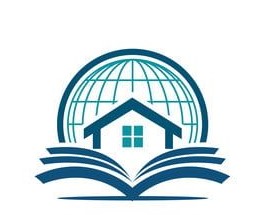 Годишњи план рада школеЗа школску 2022/2023.годинуУ Суботинцу,септембра 2022.годинеОПШТИ ПОДАЦИ О ШКОЛИПОГЛАВЉЕIГОДИШЊИПЛАНРАДА ШКОЛЕНа основу  члана 62. и члана 119. став 1.тачка 2. Закона о основама система образовања и васпитања ( Сл.гласник РС, бр.88/2017,27/2018,10/2019,6/2020 и 129/2021) и члана 43. став 1. тачка 2. статута школе, Школски одбор ОШ „Свети Сава“ у Суботинцу на својој седници од 15.09.2022.године, донео јеГОДИШЊИПЛАНРАДА ШКОЛЕЗА ШКОЛСКУ 2022/2023. ГОДИНУ1.1.  ПОЛАЗНЕ ОСНОВЕ РАДА Обавеза доношења плана рада, (до 15. Септембра) утврђена је Законом о основама система образовања и васпитања, чланом 57. Структуру Годишњегпланапрописује министар просвете. У изради Годишњег плана примењује се низ законских и подзаконских прописа, између осталих:Закон o основама система образовања и васпитањаЗакон о основној школиЗакон о радуЗакон о јавним службамаПравилник о календару образовно-васпитног рада основне школе за школску 2017/18. годинуПравилник о мерилима за утврђивање цене услуга у основној школиПравилник о дозволи за рад наставника, васпитача и стручних сарадникаПравилник о врсти стручне спреме наставника и стручних сарадника у основној школиПравилник о норми часова непосредног рада са ученицима наставника, стручних сарадника и васпитача у основној школиПравилник о стандардима квалитета рада установеСтатут школе и други појединачни школски акти.Стручно упутство о начину израде школске документације (бр.119-01-346/1/2014-01)Годишњи план рада школе је основни документ и руководство за реализацију образовно – васпитних и свих других садржаја и задатака основне школе, њених стручних и управних органа, ученика и њихових асоцијација, родитеља и др.Основни задатак овог програма је да активира све субјекте на већу ефикасност и реализацију времена, напора, расположивог простора и средстава рада, односно да потпомогне сваком раднику школе да у датим условима изврши све предвиђене задатке у што већој мери и на што квалитетнији начин.Годишњи  план рада школе представља синтезу претходно остварених резултата и наредних задатака на реалним основама. Програм је самим тим и оквир програмских задатака школе за једну школску годину, а у исто време и основа за правилно и равномерно распоређивање послова и задатака у току целе године. У исто време програм наглашава развојни принцип функционисања школе, односно надградњу на већ остварени ниво развоја.У програмирању рада школе полази се од основних друштвено педагошких опредељења којима се уважава интерес ученика, родитеља, уже и шире друштвене средине и заједнице у којој школа  живи, ради, делује. Таквим приступом програм упућује на непосредну сарадњу свих субјеката на питањима од заједниког интереса.  Посебан акценат је на савременој и ефикасној реализацији задатака из наставног плана и програма заснованих на Закону о основама образовања и васпитања.У изради Годишњег плана рада школе уважени су основни принципи:	принцип свестране и критичке анализе остварених резултата у претходном периоду као основе за даљи континуирани васпитно-образовни рад;	принцип конкретизације послова и обавеза у правцу савременог планирања свих задатака;	принцип реалности чиме се наглашавају реалне претпоставке за остваривање предвиђених задатака;	принцип поступности, систематичности, реализације и ефикасности у реализацији програмских садржаја и задатака школе;	принцип актуелизације садржаја и задатака у смислу осавремењивања процеса рада, као и стални рад на повезивању школе и друштвене средине чији је школа интегрални део.	У реализацију Годишњег плана практично су укључени сви радници школе, на челу са Иваном Степановићем, директором школе и његовим најближим сарадницима.КРАТАК ИСТОРИЈАТ ШКОЛЕОсновна школа у Суботинцу је отворена школске 1865/66.године. Прва школска зграда изграђена је 1890. године  на државном плацу преко пута куће Богоја Милошевића у којој се до тада одржавала школска настава. На истом школском дворишту, 1892.године, изграђена је нова школска зграда, друга по реду.Године 1954. ресторан рудника „Шкриљац“ адаптиран је и прераста у осмогодишњу школу под називом „Озренски партизани“ . Кроз школу у Суботинцу прошао је велики број ученика, од којих је њих 112 завршило више и високе школе.Основна школа у Мозгову је почела са радом 1. фебруара 1859.године. Учитељ у тој школи био је Ђорђе Ђорђевић, родом из Аустрије. Пошто је школа отворена без сагласности Министарства просвете, срески капетан је, месец дана након отварања школе, написао молбу и упутио је министру просвете марта 1859.године. Молба за отварање споредне школе није услишена па су Мозговчани били принуђени да затворе тек отворену основну школу. Тек је на четврту молбу позитивно одговорено те је Министарство просвете 1.септембра 1860.године донело указ о отварању споредне школе у селу Мозгову.Школа у Бовну постоји од 1907.године. Током свог стогодишњег постојања, одиграла је значајну улогу у културном и просветном животу заједнице и представљала добру основу за настављање школовања у вишим разредима.Данас, матична школа у Суботинцу броји 38 ученика од првог до осмог разреда, од тога 19 ученика разредне и 19 ученика предметне наставе. Издвојено одељење у Мозгову броји 66 ученика, 33 ученика разредне и 33 ученика предметне наставе, док издвојено одељење у Бовну броји једног ученика разредне наставе.1.2. МАТЕРИЈАЛНО-ТЕХНИЧКИ И ПРОСТОРНИ УСЛОВИ РАДА ШКОЛЕШколски простор:ОПРЕМЉЕНОСТ ШКОЛЕ НАСТАВНИМ СРЕДСТВИМА	Матична школа и издвојена одељења располажу следећим наставним средствимаРед. бр.				Назив средства			Број1.				Телевизор				32.				Графоскоп				33.				Хармоника				14.				Дијаскоп				15.				Микроскоп				/6.				Касетофон				37.				Компјутер				128.				Видео рекордер			               1				10.				Факс					111.				Магнетофон				112.                                                     Фотокопирни апарат                                   113.                                                     Скенер                                                           114.                                                    ДВД                                                                2 15.                                                    Фото-апарат                                                   116.                                                     Намештај за зборницу                                  2                   17.                                                     Ормари за учионице                                    18.                                                     Лаптоп                                                          1319.                                                     Пројектор и платно                                      520.                                                    Кабинет за природне науке                          /21.                                                    Белих табли                                                   422.                                                    Дигитални кабинет                                       223.                                                    Сто за стони тенис                                        224.                                                    Синтисајзер                                                    2                                                                                     25.                                                    Камера                                                            1                                                        26.                                                    Штампач                                                         427.                                                       Кабинет друштвених наука	               /28.                                                       Алармни систем                                         229.                                                       Скенер                                                         2 Опремљеност школе наставним средствима је веома оскудна а већина напред наведених средстава није у функцији због неисправности и застарелости.Грејање:У матичној школи у Суботицу грејање је на пелет, у Бовну и издвојеном одељењу у Мозгову , грејање је на чврсто гориво.1.3.  КАДРОВСКИ УСЛОВИ РАДА	Постојећи наставни кадар испуњава предвиђене услове Правилником о профилу наставног кадра и омогућава успешно остваривање наставног плана и програма, што потврђују и извештаји школског надзорника о извршеном увиду. Ради побољшања услова у наредном периоду ствараће се могућности за стално усавршавање и напредовање кадрова.Наставно особље и стручни сарадникНаставници разредне наставеУкупно 7 извршиоца за разредну наставу и то, са шестим степеном 2  и  са седмим степеном 5 наставника.Наставници предметне наставeСтручни сарадникУкупно 1 стручни сарадник са седмим степеном стручне спреме.Руководеће особљеСекретарРачуноводствоУкупно 1 радник на административно-финансијским пословима са седмим степеном стручне спреме .Помоћно – техничко особљеУкупно 5 извршиоца: 4 са првим, 1 са трећим степеном.ПОГЛАВЉЕIIОРГАНИЗАЦИЈАВАСПИТНО-ОБРАЗОВНОГРАДА ШКОЛЕ2.1. БРОЈ УЧЕНИКА, ОДЕЉЕЊА И ОДЕЉЕЊСКЕ СТАРЕШИНЕРазредна настава –матична школа у Суботинцу и издвојена одељења у Мозгову и БовнуПредметна наставаТАБЕЛАРНИ ПРИКАЗ БРОЈА УЧЕНИКАПородични услови живота и рада ученикаСпецијално васпитно-образовни рад	Специјално васпитно-образовни рад је намењен ученицима којима је услед лакше оштећености у физичком и психичком развоју неопходно пружити одговарајућу помоћ да би могли успешно учествовати у васпитно-образовном раду са својим вршњацима у редовном одељењу.	За ученике са лакшим сметњама у развоју стручна служба ће организовати корективно-педагошки рад у складу са својом стручном оспособљеношћу, а ученици који имају теже поремећаје благовремено ће упутити у стручне установе, а са родитељима и наставним особљем успоставити перманентну сарадњу у циљу пружања адекватне помоћи.2.2. РИТАМ РАДНОГ ДАНА  ШКОЛЕБрој сменаРедовна настава у једној смени одвијаће се по следећем распореду:Остали часови непосредног рада са ученицима одржаваће се по следећем распореду:ДОПУНСКА НАСТАВА --------------------предчас или 6 час;ДОДАТНА НАСТАВА ----------------------- предчас или 6 час;ИЗБОРНА НАСТАВА -------------------------кроз рас.часова и 6,7часСлободне наставне активности------------  у току редовне наставеДиректор школе ради................................   од 7,30 до 14,00Педагог школе ради.................................у преподневној смени од 7,30 до 14,00Административно особље ради  .................oд  7,30 дo  14,00	Помоћно особље ради од 6,00 до 14,00	Руковалац парног котла издвојеног одељења у Мозгову ради од  6,00  до  14,00 часова  ван грејне сезоне, а  за време сезоне  од  5,00  до  11,00 часова  и од 14,00 до 17,00 часова2.3. КЛАСИФИКАЦИОНИ ПЕРИОДИ - Прво полугодиште почиње 01.09.2022.год. -  Прво тромесечје у првом полугодишту (1. клас. период): 10.11.2022.год. -  Крај првог полугодишта (2. клас. период): 30.12.2022.год. - Друго полугодиште почиње у понедељак, 23.01.2023.год. -  Трећи класификациони период : 01.04.2023.год. -  Крај другог полугодишта (4. клас. период): 06.06./20.06.2023.год.2.4.  ПОДЕЛА ОДЕЉЕЊА НА НАСТАВНИКЕ2.6. РАСПОРЕД  ЧАСОВА РЕДОВНЕ НАСТАВЕ  И  ВАННАСТАВНИХ АКТИВНОСТИ	Распоред часова редовне наставе сачињен је као стални и исти је саставни део овог Годишњег плана рада, а истакнут је на огласној табли у зборници и холовима, док се један примерак налази код директора школе.	Распоред одржавања часова ваннаставних активности је саставни део овог Годишњег плана, налази се на огласној табли, а уписан је у разредним књигама.2.7. СТРУКТУРА 40-ЧАСОВНЕ РАДНЕ НЕДЕЉЕ2.8.ШКОЛСКИ КАЛЕНДАР ЗНАЧАЈНИХ АКТИВНОСТИОрганизационе припреме за почетак 2022/2023. године	У циљу припрема за почетак нове школске године, између осталог урађено је следеће:Седнице стручних органа1.	Одржане  су седнице Наставничког већа;2.	Одржане су седнице стручних већа за области предмета и утврђен предлог поделе предмета на наставнике;3.	Одржане су седнице Одељ. већа и извршена координација планирања рада;4.	Извршена је подела предмета на наставнике;5.	Именовани су руководиоци одељењских већа;6.	Утврђен је састав стручних актива и именовани су руководиоци истих.7.	Одржан састанак педагошког колегијума8.    Одржан састанак стручног актива за развојно планирањеУџбеници, приручници, свеске, планови, литература, наставна средства, интернетНабављена је одговарајућа стручна литература;Школа је ажурирала свој сајт –www.ossubotinac.edu.rs(E-mail:  os_subotinac@mts.rs)Календар значајних активностиОстале значајне активностиПОГЛАВЉЕIIIПРОГРАМИСТРУЧНИХ, РУКОВОДЕЋИХ И УПРАВНИХ ОРГАНА	У складу са Законом о основама система образовања и васпитања у школи постоје и делују следећи стручни органи:- Наставничко веће,- Одељењска већа,- Стручно веће за области предмета,- Стручни актив за школско развојно планирање,- Стручни актив за развој школског програма и- Педагошки колегијум.Руководиоци одељенских већа:Од I до IVразреда –	 Весна ЖивковићОд V до VIII разреда – Катарина Гајић	Председници стручних актива за области предмета су:- Стручно веће за области друш.језичких предмета       Марина Парезановић- Стручно веће за области природних наука	          Марко Протић- Стручно веће за области вештина                                  Негован Недељковић	- Актив учитеља				                      Весна ЖивковићКоординатор стручног актива за школско развојно планирање – Слободанка РогановићКоординатор актива за развој школског програма – Весна ЖивковићШколски програм је саставни део Годишњег плана рада.	Овлашћења и начин рада стручних органа утврђени су законом и Статутом школе.Стручни актив за школско развојно планирање чине представници наставника, стручни сарадник, родитељи, један ученик члан Ученичког парламента и локална заједница.Педагошки колегијум разматра питања и заузима ставове у вези са пословима директора из члана 61. Став 3. тачка 2. Закона о основама система  образовања и васпитања, стара се о осигурању квалитета и унапређивању образовно – васпитног рада.Педагошким колегијумом председава и руководи директор.	Члан 89. Закона о основама система васпитања и образовања гласи: ,,Годишњим планом утврђује се време, место, начин и носиоци остваривања програма образовања и васпитања''.У школи су формирани следећи стручни тимови:Стручни актив за школско развојно планирање – Координатор : Слободанка Рогановић; Чланови тима: Јована Петровић, Ана Стојановић, Немања Петровић, представник Савета родитеља Бранимир Ђокић, представник Ученичког парламента Нађа Анчевић, представник Школског одбора Радош Ђорђевић и представник локалне самоуправе Ташана Јевтић;Стручни актив за праћење развоја школског програма – Координатор: Весна Живковић, Чланови тима: Радмила Ћуковић, Марко Протић, Марија Јањић.План рада стручног актива за праћење развоја школског програмаАвгуст:-Конституисање Стручног актива-Усвајање годишњг плана и програма радаСептембар:-Усклађивање годишњих и месечних планова и пипрема за час наставника са образовним стандардима (исходима)-Представљање Анекса школског програма наставничком већу и Школском одборуНобембар :-Праћење остваривања школскиг програмаДецембар:-Анализа усклађености Школског програма са Годишњим планом рада школе и развојним планомАприл:-Анализа реализације и праћења школског програмаЈун:-Праћење и остваривање Школског програма-Анализа реализације Школског програма-Анализа слабости Школског програма-Предлози за подизање квалитета Школског програма-Израда Анекса Школског програма-Усклађивање Школског програма са променама у наставном плану и програму-Извештаји о реализцији Школског програма-Извештаји о реализованом плану Стручних актива и развоју Школског програмаТим за заштиту ученика од дискриминације, насиља, злостављања и занемаривања – Координатор : Небојша Ћирић (директор) Чланови : Наташа Вељковић (секретар), Марија Јањић (стручни сарадник-педагог), Анита Аранђеловић, представник из Савета родитеља- Марко Маринковић,представник локалне самоуправе Гордана АнђелковићТим за инклузивно образовање- Координатор: Марија Јањић; Чланови тима: Лела Милетић, Ана Басаиловић, Данијела Живковић, представник из Савета родитеља-Бојана НесторовићПлан рада тима за инклузивно образовање            -  Тим за самовредновање – Координатор: Катарина Гајић, Чланови тима: Марија Јањић,                    Мирјана Цветковић, Гордана Стојановић, представник из Савета родитеља- Анита Божић, представник локалне самоуправе Снежана Нешић;  - Тим за стручно усавршавање наставника - Координатор : Марија МадићЧланови тима : Марија Јањић, Марина Парезановић, Вера Рајковић;Стално стручно усавршавање остварује се активностима које: Предузима установа у оквиру својих развојних активности, и то: .извођењем угледних часова, односно активности са дискусијом и анализом; излагањем на састанцима стручних органа и тела које се односи на савладан програм стручног усавршавања или други облик стручног усавршавања ван установе, приказ књиге, приручника, дидактичког материјала, стручног чланка, различите врсте истраживања,студијско путовање и стручну посету и др. са обавезном дискусијом и анализом; остваривањем: истраживања пројекта образовно-васпитног карактера у установи; програма од националног значаја у установи; програма огледа, модел центар; облика стручног усавршавања који је припремљен и остварен у установи у складу са потребама запослених; 2. Спроводе се по одобреним програмима обука и стручних скупова             - Тим за професионалну оријентацију, Координатор : Марија Јањић, Чланови тима: Марија Мадић, Ана Стојановић, Радмила Ћуковић, Марко Протић                   Годишњи план рада тима за професионалну оријентацију  -  Тим за обезбеђивање квалитета и развој школе- Координатор: Јасмина Радовановић       Чланови тима: Цица Стојиловић, Бојана Стевановић, Лазар ПешићГодишњи план рада Стручног тима за обезбеђивање квалитета и развој школеу школској 2022/2023.годиниСептембар Конституисање  тима Упознавање чланова тима са годишњим планом рада тимаПодела задужењаОспособљавање нових наставника за употребу електронског дневникаРазматрање и доношење нових ИОП планова НовембарАнализа постигнућа ученика на крају првог класификационог периода Разматрање предлога иновације у настави Анализирање документације (Школски развојни план, Годишњи план рада школе) ДецембарПраћење квалитета наставног процесаПодршка инклузивном раду са ученицимаПовећање библиотечких јединица из области Стручне литературе у циљу подизања квалитета рада школеЕстетско и функционално уређење школе у циљу повећања нивоа квалитета рада школеЈануарАнализа реализације наставе у току првог полугодиштаАнализа рада Стручних већа и Тимова Анализа остварености ИОП-аАнализа стручног усавршавања наставника и стручних сарадника тј. личних компетенција запосленихАнализа сарадње школе са родитељима у првом полугодиштуФебруарСарадња са другим субјектима у школи и ван школе ,ради испуњавања задатака из своје надлежности ( локална самоуправа , Центар за културу и уметност општине Алексинац , Градска библиотека ,Музеј , Црвени крст и друге )Подршка  око организације школских и општинског такмичења у нашој школиАприлАнализа резултата пробних тестова на Малој матури и мере за унапређењеСарадња са Ученичким парламентомМајАнгажовање чланова тима око реализације екскурзије ученика Разматрање извештаја о реализацији екскурзије и остварености циљеваЈунОрганизовање квалитетне припремне наставе за  ученике осмог разредаОрганизација Мале матуре и анализа постигнућа ученика на завршном тестирањуАнализа постигнућа ученика у школској 2022/2023.годиниАнализа успеха на такмичењимаАнализа сарадње са родитељимаАнализа остварености плана Стручног тима Израда   Извештаја о раду Тима за школску 2022/2023.годинуИзрада предлога Плана рада тима за обезбеђивање квалитета и развој школе за школску 2023/2024.годинуНапомена: начини праћења реализације плана рада Тима су извештаји, записници, непосредан увид и инспекцијски преглед. Број састанака може бити већи или мањи од предложеног, а и план може бити допуњен на састанцима у зависности од потребе.        -      Тим за развој међупредметних компетенција и предузетништва- Координатор: Саша Трајановић, Чланови тима: Драгиша Мирић, Сузана Ристић, Иван Степановић, представник из Савета родитеља – Тијана Ивковић, представник локалне самоуправе Гордана Милутиновић.ГОДИШЊИ ПЛАН РАДА ТИМА ЗА РАЗВОЈ МЕЂУПРЕДМЕТНИХ КОМПЕТЕНЦИЈА И ПРЕДУЗЕТНИШТВА3.1. ПРОГРАМ РАДА НАСТАВНИЧКОГ ВЕЋАНаставничко веће чине наставници, стручни сарадник и директор школе. Седнице Наставничког већа сазива и њиме руководи директор школе.Овлашћења и начин рада Наставничког већа регулисани су Законом о основама система образовања и васпитања, Статутом школе и Пословником.3. 2.  ПРОГРАМ РАДА СТРУЧНИХ АКТИВА3.3. ПРОГРАМ РАДА ОДЕЉЕЊСКИХ ВЕЋА3.4. ПРОГРАМ РАДА ОДЕЉЕЊСКИХ СТАРЕШИНАПосао одељењског старешине је широк, разноврстан и веома деликатан. Као педагошки, организациони и одељењски руководилац, има следећа задужења:вођење општих послова одељења;рад са ученицима; сарадња, помоћ и ангажовање у раду одељењскње заједнице, других организација и удружења ученика;одржавање часова одељењског страешине;обавезна сарадња са родитељима;вођење евиденције и брига о документацији одељења, у складу са одредбама чл. 129. до 135. Закона о основној школи и чл. 99. до 102. Закона о средњој школи;извршавање других послова утврђених општим актима школе и задатака по налогу директора и наставничког већа.3.5.  ПРОГРАМ РАДА САВЕТА РОДИТЕЉАНа основу члана 57. Закона о основама система васпитања и образовања и члана 43. 44. 45. и 46. Статута школе.Члан 57. Закона о основама система васпитања и образовања гласи:Установа има савет родитеља, осим школе за образовање одраслих.Савет родитеља дечјег вртића има најмање 15 чланова, у складу са статутом.Савет родитеља школе чини по један представник родитеља ученика сваког одељења.Савет родитеља:предлаже представнике родитеља деце, односно ученика у орган управљања;предлаже мере за осигурање квалитета и унапређивање образовно-васпитног рада;учествује у поступку предлагања изборних предмета;разматра намену коришћења средстава остварених радом ученичке задруге, од проширене делатбности школе, од донација и средстава родитеља;разматра услове за рад устаннове;учествује у поступку прописивању мера из члана 44. овог закона;даје сагласност на програм и организовање екскурзије, односно програме наставе у природи и разматра извештај о њиховом остваривању;разматра и друга питања утврђена статутом.Савет родитеља своје предлоге, питања и ставове упућује органу управљања, директору и стручним органима устабниве.Начин избора савета родитеља установе уређује се статутом установе, а рад пословником савета.Извод из Статута Школе:Члан 43.Савет родитеља:предлаже представнике родитеља ученика у орган управљања;предлаже мере за осигурање квалитета и унапређивање образовно-васпитног рада;учествује у поступку предлагања изборних предмета;разматра намену коришћења средстава  остварених радом ученичке задруге од проширене делатности Школе, од донација и средстава ученика;учествује у поступку прописивања мера заштите и безбедности ученика;даје сагласност на програм и организовање екскурзија, односно на програм наставе у природи;Учествује у поступку предлагања изборних предмета и у поступку избора уџбеника;разматра друга питања.Савет родитеља има право да своје предлоге, питања и ставове упућује Школском одбору, директору и стручним органима.Члан 44.Савет родитеља чини по један представник родитеља ученика из сваког одељења, а бирају их родитељи ученика на родитељском састанку који сазива одељењски старешина.Кандидата за председника Савета родитеља и три предложена представника Савета родитеља у Школском одбору може предложити сваки члан Савета родитеља.Савет родитеља из свог састава предлаже три представника родитељау Школски одбор на основу тајног гласања, а изабрана су она три предложена кандидата која добијају највише гласова присутних чланова Савета родитеља, под условом да у моменту гласања седници присуствује више од половине чланова Савета родитеља.На седници савета родитеља води се записник који потписују записничар и председник Савета родитеља.Члан 45.Ради разматрања питања од посебног  интереса за ученике и резултате њиховог рада, органи Школе остварују сарадњу са родитељима ученика.Сарадња са родитељима остварује се: непосредним контактом директора школе, наставника и стручног сарадника са родитељима ученика, учешћем представника родитеља у Савету родитеља Школе и присуством родитеља на родитељским састанцима.Наставници и стручни сарадник дужни су да родитељима ученика пруже потпуне информације које се односе на оставривање резултата учења и владања ученика као и на остваривање права ученика у Школи.3.6.  ПРОГРАМ РАДА СТРУЧНОГ САРАДНИКАПЕДАГОГ     Током целе године:дијагностички, превентивни и саветодавни рад са ученицима,превентивни и саветодавни рад са родитељима,педагошко - инструктивни рад са наставницима,стручно - аналитички рад и рад у стручним органима школе,рад на професионалној оријентацији,праћење и учешће у организацији разних такмичења ученика,сарадња са институцијама,рад на стручном усавршавању и остали послови из описа радног места педагога школе и по налогу директора школе.Оријентациони распоред рада педагога по месецимаСЕПТЕМБАР1. Планирање рада2. Индивидуално упознавање учитеља 1. разреда са карактеристикама уписаних ученика и предлог  мера, 3. Евидентирање ученика којима је потребан педагошки третман,4. Учествовање у организацији васпитно - образовног рада,OKTOБАР1. Праћење укључења ученика у допунску наставу,2. Предавање за ученике 5. разреда : "Методе и технике успешног учења",3. Праћење прилагођавања ученика 5. разреда,4. Сарадња са одељењским старешинама, посебно са старешинама 5. разреда.НОВЕМБАР1. Анализа успеха и владања ученика на крају 1. клас. периода,2. Праћење професионалног информисања ученика 7. и 8. разреда о занимањима која су повезана са наставним садржајима,3. Разговор са родитељима чији ученици имају потешкоћа у учењу и владању.ДЕЦЕМБАР1. Стручно - аналитички рад,2. Рад са ученицима који показују неуспех у учењу,3. Учешће у раду стручних органа.ЈАНУАР1. Анализа успеха и владања  ученика на крају 1. полугодиата,2. Евидентирање ученика са слабим успехом на крају 1. полугодишта и планирање рада са њима,3. Сарадња са наставницима и сугестије у циљу постизања бољег успеха.ФЕБРУАР1. Рад на категоризацији ученика који изостају у психо - физичком развоју,2. Праћење редовне и допунске наставе 1. и 5. разреда,3. Рад са ученицима евидентираним у току 1. ПолугодиштаМАРТ1. Праћење такмичења ученика,2. Професионално информисање ученика 8. разреда,АПРИЛ1. Праћење такмичења ученика,2. Анализа успеха и владања на крају 3. клас. периода,3. Учешће у раду стручних органа,4. Припреме за упис ученика у 1. разред.MAJ1. Праћење такмичења ученика,2. Тестирање ученика за упис у 1. разред,3. Професионално информисање ученика 8. разреда.ЈУН1. Израда анализе успеха и владања ученика на крају 2. полугодишта, са статистичком обрадом података,2. Утврђивање предлога комисија за полагање поправних и разредних испита,3. Израда распореда полагања поправних и разредних испита,4. Израда Годишњег планаа рада школе за наредну шк.годинуАВГУСТ1. Формирање одељења 1. и 5. разреда,2. Рад у стручним органима,3. Планирање рада.Програм рада школског педагога остварује се реализацијом следећих стручних задатака:3.7.  ПРОГРАМ РАДА ШКОЛСКОГ ОДБОРА	Школски одбор је орган управљања у школи.	Овлашћења, начин и делокруг рада Школског одбора регулисани су Чланом 56.  Закона о основама система образовања и васпитања и Члановима од 21. до 28. Статута школе.Члан 57. Закона о основама система образовања и васпитања гласи:Орган управљања установе: * доноси статут, правила понашања у установи и друге опште акте,* доноси предшколски, школски, односно васпитни програм ( у даљем тексту; програм образовања и васпитања), развојни план, годишњи програм рада и усваја извештаје о њиховом остваривању;* утврђује предлог финансијског плана за припрему буџета Републике;* доноси финансијски план установе;* усваја извештај о пословању, годишњи обрачун и извештај о извођењу екскурзија, односно наставе у природи;* расписује конкурс и бира директора; * разматра задатке образовања и васпитања и предузима мере за побољшање услова рада и остваривање образовно – васпитног рада; * одлучује по жалби, односно приговору на решење директора;Обавља и друге послове у складу са законом, актом о основању и статутом.Орган управљања доноси одлуке већином гласова укупнпог броја чланова.Седницама школског одбора присуствују и учествују у њиховом раду представник Ученичког парламента и представник синдиката у школи, без права одлучивања.За обављање послова из своје надлежности орган управљања одговара органу који га именује и оснивачу.Извод из Статута школе:Члан 21.Орган управљања у Школи је Школски одбор.Члан 22.Школски одбор има девет чланова, укључујући и председника.Председника и чланове Школског одбора именује и разрешава скупштина јединица локалне самоуправе.Школски одбор чине по три истакнута представника запослених, родитеља и јединице локалне самоуправе.	Чланове Школског одбора из реда запослених предлаже Наставничко веће, а из реда родитеља Савет родитеља, тајним изјашњавањем.	За члана Школског одбора не може бити предложено ни именовано лице које би могло да заступа интерес више структура, лице чији су послови, дужности, или функције неспојиви са обављањем функције члана Школског одбора, као и лице које је већ именовано за члана органа управљања друге установе.Члан 23.	Мандат чланова Школског одбора траје четири године.	Поступак за именовање чланова Школског одбора покреће се најмање два месеца пре истека мандата претходно именованим члановима Школског одбора.	Скупштина јединице локалне самоуправе разрешиће пре истека мандата поједине чланове Школског одбора, укључујући и председника или Школски одбор, на лични захтев члана, и ако:1)	Школски одбор доноси незаконите одлуке;2)	члан Школског одбора неоправданим одсуствовањем или несавесним радом онемогућава рад Школског одбора;3)	у поступку преиспитивања акта о именовању утврди неправилностиЧлан 24.	Министар науке,просвете и технолошког развоја именује привремени Школски одбор, ако председника и чланове Школског одбора не именује јединица локалне самоуправе до истека мандата претходно именованим члановима Школског одбора.	Мандат привременог Школског одбора траје до именовања новог.Члан  25.	Школски одбор:-	доноси статут Школе, правила понашања у школи и друге опште акте Школе;-	доноси школски, односно наставни план и програм, развојни план, годишњи програм рада Школе и усваја извештаје о њиховом остваривању;-	утврђује предлог финансијског плана за припрему буџета Републике;-	доноси финансијски план Школе;-	одлучује о пословању Школе и коришћењу средстава Школе;-	одлучује о давању на коришћење, односно у закуп школског простора;-	Усваја извештај о пословању и годишњи обрачун који подноси шеф рачуноводства и извештај о извођењу екскурзија;-	одлучује о проширеној делатности школе, статусној промени, промени назива и седишта Школе, у складу са законом;-	расписује конкурс за избор директора Школе,-	образује комисије из своје надлежности које не образује директор школе;-	одлучује по приговору, односно жалби на решење директора;-	одлучује о правима, обавезама и одговорности директора Школе;-	врши и друге послове утврђене законом, актом о оснивању, овим статутом и другим општим актом.Члан 26.	Школски одбор ради и одлучује у седницама.	Седницу Школског одбора сазива и њоме руководи председник.	У одсуству председника Школског одбора, његове послове обавља заменик председника.Члан 27.	Школски одбор доноси одлуке већином гласова укупног броја чланова.	Школски одбор може да почне са радом ако постоји кворум, тј. ако седници присуствује већина од укупног броја чланова.Члан 28.О раду Школског одбора води се записник који садржи: место и време одржавања седнице, имена присутних и одсутних чланова, кратак резиме расправе по појединим питањима, одлуке и закључке донете на седници.	Записничар се бира из реда чланова Школског одбора.	Записник потписују председник и записничар.	На првој наредној седници Школског одбора, директор школе подноси извештај о извршавању одлука.	Поред наведеног, Школски одбор ће се бавити и питањима која није могуће унапред планирати за одређени месец, нпр.:- расписивање огласа,- осталим питањима предвиђеним законом и Статутом школе.3.8.  ПРОГРАМ РАДА ДИРЕКТОРА ШКОЛЕПрограм рада директора школе  /наставак са претходне стране/ОРИЈЕНТАЦИОНИ (МЕСЕЧНИ)ПЛАН РАДА ДИРЕКТОРА ШКОЛЕАВГУСТ1. Припреме за почетак нове школске године2. Седнице стручних органа3. Уређење школског простора4. Подела задужења наставном и ненаставном особљу5. Рад на Годишњем плану рада школе6. Израда плана рада директора школеСЕПТЕМБАР1.   Обављање консултација, помоћ наставницима2. Рад на документацији за измене и допуне обрачуна за финансирање рада школе3. Упознавање наставног и осталог особља са најновијим законским и подзаконским прописима4. Усаглашавање акта школе са најновијим законским и подзаконским прописима5. Састанак са Ученичким парламентом6. Посета ученика I, V и  VIII разреда и издвојених школских јединицаОКТОБАР1. Састанак са Саветом родитеља2. Посета часоваНОВЕМБАР1. Организационе припреме за обележавање Дана Св. Саве, тј. Дана школе2. Анализа успеха и владања ученика на крају 1. класификационог периода3. Састанак са саветом родитеља3. Израда предлога истраживања у сврху остваривања бољих резултата у васпитно - образовном раду4. Посета часоваДЕЦЕМБАР1. Организација рада за обављање послова инвентарисања2. Састанак са Ученичким парламентом3. Посета часова4. Састанак са Саветом родитељаЈАНУАР1.   Анализа остварења Годишњег плана рада за 1. полугодиште2. Усаглашавање аката школе са законским и подзаконским прописима3. Анализа успеха и владања ученика на крају 1. полугодиштаФЕБРУАР1. Анализа финансијског пословања школе у претходној години2. Анализа реализације годишњих задужења наставника (за 1. полугодиште)3. Посете часовимаМАРТ1. Организација учешћа ученика на разним такмичењима и смотрама2. Посета настави3. Анализа рада ненаставног особљаАПРИЛ1. Посета наставе2. Организација професионалне оријентације ученика3. Састанак са Саветом родитеља4. Усаглашавање аката школе са најновијим законским и подзаконским прописимаMAJ1. Састанак са вођама екскурзија 2.Анализа записника сачињених приликом обиласка наставе и утврђивања предлога мера3. Састанак са председницима одељењских заједница 8. разредаЈУН1. Пријем ученика и њихових учитеља, односно предметних наставника који су на разним такмичењима освојили једно од прва три места 2. Анализа успеха и владања ученика на крају 2. полугодишта3. Анализа досадашњег остварења Годишњег плана рада школе и утврђивање задатака за наредну годину4. Генерална контрола вођења педагошке документације и издавања јавних исправаПЛАН ОБИЛАСКА НАСТАВЕ ДИРЕКТОРА И СТРУЧНОГ САРАДНИКА ПО МЕСЕЦИМАПОГЛАВЉЕIVИНДИВИДУАЛНИ ПЛАНОВИ И ПРОГРАМИ НАСТАВНИКА	Планирање и припремање важан су услов ефикасности наставног процеса. Планирање и припремање за  наставу доприносе бољем увиду наставника у сопствени рад и представљају основу за његово даље унапређивање. Приликом планирања и припремања за наставни рад потребно је водити рачуна о следећем:•	садржај планова рада и припрема за час, треба да буде израз наставничког сагледавања најбољих начина реализације циљева и задатака образовно-васпитног рада у оквиру постојећих услова;Наставници сами бирају форму припремања и планирања - не постоји универзални образац.Планирање и припремање за наставу конкретизује се кроз израду глобалног плаана наставника (годишњи програм рада), оперативног плана (тромесечни или месечни план рада) и припреме за час.Послове планирања рада наставника непосредно координира и пружа потребну стручну помоћ Јањић Марија, школски педагог.1. Глобални план рада наставникаГлобални програм рада за сваки наставни предмет је прилог Годишњег плана рада школе и он је званични, обавезујући документ који су школе и наставници законом обавезни да обезбеде.С обзиром на низ измена и допуна у садржајима одређених предмета током последњих година, важно је проучити наставни план и програм предмета у целини, с посебним освртом на циљеве и задатке предмета.У Годишњем плану рада наставника довољно је навести број и називе наставних тема, број часова за сваку тему у току године и приближан број часова који се планирају за обраду. Могу се навести и извори сазнања који ће се користити,сем уџбеника.2. Оперативни план рада наставникаОперативни план рада наставника не представља саставни део Годишњег плана рада школе. На нивоу школе донета је одлука о потреби израде оперативног плана, облику и временској динамици.•	Оперативни план рада јесте користан вид педагошке припреме јер усмерава наставника на промишљен избор наставних тема и јединица и њихово распоређивање у складу са циљевима предмета, карактеристикама ученика и условима рада.•	При распоређивању наставних јединица потребно је водити рачуна о прописаним стандардима и корелацији са осталим активностима датим у Годишњем плану рада школе. Довољно је да се у оперативном плану рада наведу број наставне теме, називи наставних јединица и шифре стандарда  у оквиру одређене теме са приближним бројем часова.•	Уколико се у току реализације појаве тешкоће, потребно је одступити од предвиђеног плана, посебно када је то у интересу ученика. Измене је корисно забележити, као и добра решења, како би се ова искуства користила у планирању за наредни период.Почев од школске 2020/2021.године, наша школа прешла је на електронско вођење образовно-васпитног рада кроз Ес дневник. Од тада, наставници су у обавези да своје Глобалне и оперативне планове наставе и учења приказују линком кроз систем Ес дневника.3. Припрема за часПрипрема за час је управо то - наставникова лична припрема(или заједничка припрема групе наставника) за извођење једног часа или низа часова који се везују за исту тему. То је скица, водич, и подсетник који служи првенствено наставнику и отуд не може и не треба да буде стандардизована и униформисана. Додуше, у мери у којој припрема илуструје наставни стил, креативност и професионалност наставника, или уколико наставник оцени да је реч о изузетно успешној скици, вредној показивања, материјал припреме може послужити за размену са другим наставницима, или у смислу саветовања - да се да на увид просветном саветнику, стручном сараднику школе или директору, али му то није и не сме бити основна функција.Педагошка и методичка литература обилује различитим узорима за припрему часа. Избор одговарајућег узора или израда сопственог модела спада у професионални делокруг сваког појединог наставника, што значи да Министарство просвете, науке и технолошког развоја ову област професионалног ангажмана наставника не регулише.4.Листа обавезних и изборних предмета  у првом и другом образовном циклусу                     Број група обавезних и обавезних изборних предмета у другом  циклусу:           Грађанско васпитање , 5 група– V/1+ VI/1 , VII/1+ VIII/1,V/2, VI/2, VII/2+VIII/2           Информатика и рачунарство, 8-група - V/1, V/2, VI/1, VI/2, VII/1,VII/2, VIII/1,VIII/2           Техника и технологија, 8 група - V/1, V/2, VI/1, VI/2, VII/1,VII/2, VIII/1,VIII/2           Други страни језик (руски језик), 8 група- V/1, V/2, VI/1, VI/2, VII/1,VII/2, VIII/1,VIII/2           Слободне наставне активности – Чувари природе, 3 групе - V/1+ VI/1, V/2, VI/2           Моја животна средина– 2 групе - VII/1+ VIII/1, VII/2+VIII/2.ПОГЛАВЉЕVПРОГРАМИВАННАСТАВНИХ АКТИВНОСТИ5.1. ПЛАН РАДА ОДЕЉЕЊСКЕ ЗАЈЕДНИЦЕ5.2.  СЛОБОДНЕ АКТИВНОСТИ УЧЕНИКА	 У школи ће се релаизовати следеће слободне активности ученика:ПЛАНОВИ  РАДА СЕКЦИЈАПЛАН РАДА БИОЛОШКЕ СЕКЦИЈЕУ току школске 2022/23.године планиране су следеће ваннаставне активности:-     Нега цвећа у школиУтицај климатских фактора на листопадне врсте биљака – прелазак у фазу мировањаГајење украсних биљака са луковицом Нега цвећа у школи и школском двориштуИзлазак у природу ради прикупљања земље за садњуИзрада школског хербаријумаПЛАН РАДА ВАННАСТАВНИХ АКТИВНОСТИ ЛИКОВНЕ И МУЗИЧКЕ КУЛТУРЕУ току школске 2022/23.године планиране су следеће ваннаставне активности:- организовање ликовних радионица, група, секција за учешће на конкурсима и унапређивање наставе- изложбе- изложба поводом школске славе Св.Саве- израда сценографија за школске приредбе- учешће хора на школским приредбамаПЛАН РАДА ВАННАСТАВНИХ АКТИВНОСТИ СТРАНОГ ЈЕЗИКАУ току школске  2022/23 године планиране су следеће ваннаставне активности:- Приредба на (другом) страном језику (руском), обележавање руског празника „Масленица“, учешће на Међународној НИС-овој олимпијади .ПЛАН РАДА ВАННАСТАВНИХ АКТИВНОСТИ СРПСКОГ ЈЕЗИКАПЛАН РАДА СПОРТСКИХ АКТИВНОСТИУ току школске 2022/23.године планиране су следеће активности у оквиру наставе физичког и здравственог васпитања:- У оквиру наставе физичког и здравственог васпитања, односно обавезних физичких активности, у V разреду, ученици V/1 одељења имаће оријентиринг као активност која ће се реализовати једном у тромесечју, а ученици V/2 одељења оријентиринг,такође једном у тромесечју. Такође, ученици шестог разреда имаће оријентиринг у оквиру обавезних физичких активности.- организовање турнира у малом фудбалу и другим спортовима и учешће у њима ,- учешће на турнирима у оквиру Дечије недеље, такмичења свих нивоа у оквиру физичког васпитања (фудбал, рукомет, стони тенис, атлетика)- јесењи крос, крос РТС-а5.3. КОРЕКТИВНИ РАД СА УЧЕНИЦИМАОвај вид рада намењен је ученицима којима услед лакше ометености у физичком и психичком развоју неопходно пружити одговарајућу помоћ да би могли успешно учествовати у васпитно-образовном раду са својим вршњацима. Иако су лакше ометени у развоју, ови ученици могу успешно да прате наставу ако им се пружи одговарајућа помоћ.	Прилагођавање програма васпитно-образовног рада представља нови вид диференцијације у васпитно-образовном раду у нашој школи. Овај програм оствариваће се на часовима редовне наставе, посебно кроз индивидуализацију наставе.	Уколико буде постојала потреба, тај рад ће се наставити кроз допунску наставу, претежно из предмета који су од значаја за даље образовање ученика.5.4.  ПРОИЗВОДНИ И ДРУГИ ДРУШТВЕНО-КОРИСТАН РАД	За друштвено-користан рад планирано је укупно 15 часова и они ће се реализовати у три дела, и то по 5 часова за:сређивање учионица,сређивање просторија школе,уређење школског дворишта и парка.5.5. ПЛАН И ПРОГРАМ  ЕКСКУРЗИЈАЕкскурзије су предвиђене планом и програмом Годишњег  плана рада за ученике од I до  VIII разреда и њихово извођење предвиђено је  за мај месец 2023. године. Реализује се у складу са Планом наставе и учења  и Правилником о извођењу екскурзија. Време реализације екскурзије  од I до IV је планирано за __________год. као и екскурзије за ученике од V до VIII разреда.Од 1. до 4. разреда:  Јужна Србија – Манастир Прохор Пчињски, Пашин конак,Хамам, Народни музеј у Врању, кућа Боре СтанковићаВреме реализације: 27.05.2023.године (оквирно, у зависности понуде туристичке агенције)Вођа екскурзије: (одредиће се у другом полугодишту)Васпитни циљеви: социјализација, развијање патриотизмаОбразовни циљеви: -   упознавање за културно-историјским потенцијалом - утврђивање и проширивање знања из ПиД из области рељефа и оријентације у простору, уз практичне примере,- значај и одлике туризма на примеру - ученицима односно родитељима,биће понуђена и настава у природи у Липовцу;-Школа у природи – Липовац ( април или мај 2023.год.)Од 5. до 8.разреда: Источна Србија- Лепенски вир, Виминацијум, тврђава „Голубац“, хидроелектрана Ђердап Време реализације: од 27.05.2023.године до 28.05.2023. или једнодневна екскурзија 27.05.2023.године (оквирно, у зависности понуде туристичке агенције)Вођа пута:  (одредиће се у другом полугодишту)Васпитни циљеви: социјализација, развијање патриотизмаОбразовни циљеви: - упознавање са културно-историјским потенцијалом - утврђивање и проширивање знања из историје и геогрфије- одлике великих градова;Екскурзије су предвиђене планом и програмом Годишњег  плана рада за ученике од I до  VIII разреда и њихово извођење предвиђено је  за мај месец 2023.године.Екскурзију организује и са агенцијом уговара директор школе.	Вође  екскурзија обављају стручне припреме екскурзија.	Програм и план екскурзије садржи образовно-васпитне циљеве и задатке, време трајања, путне правце, техничку организацију, начин финансирања и носиоце активности.	Програм екскурзије усваја Наставничко веће, а вође екскурзија подносе Наставничком већу писани извештај о изведеним активностима.ПЛАН И ПРОГРАМ НАСТАВЕ У ПРИРОДИНастава у природи за ученике од I до  IV разреда предвиђена је планом и програмом Годишњег плана рада.  Њено извођење је предвиђено за април или мај 2023.године  у Липовцу. Сагласност на план  и програм и организовање наставе у природи дао је Савет родитеља .5.6. ХОР И ОРКЕСТАРУ школи постоји хор виших разреда . Хор редовно учествује на разним културно-уметничким приредбама.ПОГЛАВЉЕVIПОСЕБНИ ПРОГРАМИВАСПИТНО-ОБРАЗОВНОГ РАДА6.1. ПРОГРАМСКЕ ОСНОВЕВАСПИТНОГ РАДА ОСНОВНЕ ШКОЛЕЦиљ васпитног рада	Циљ основног образовања и васпитања је стицање општег образовања и васпитања,  складан развој личности и примпрема за живот, и даље опште и стручно образовање и васпитање.	Васпитањем се остварује припрема за живот, оспособљавање за примену стеченог знања и умења и стваралачог коришћења слободног времена, развијање интрелектуалних и физичких способности, стицање  и развијање свести о потреби чувања здравља и заштите природе и човекове средине, развијање хуманости,  истинољубивости, патриотизма и других етичких својства личности, васпитање за хумане и културне односе међу људима, без обзира на пол, расу, веру, националност и лично уверење, неговање и развијање, потреба за културом и очување културног наслеђа и стицање основних сазнања о лепом понашању у свим приликама.Програмски задаци и садржаји васпитног рада у школиПрилагођавање ученика на школу и учешће у школским активностимаУпознавање ученика са школом. Сусрети родитеља, наставника и ученика. Договор о узајамним очекивањима, потребама и захтевима. Изграђивање  јединствених ставова породице и школе о васпитању ученика.Активно учешће заједнице ученика и Савета родитеља у изради правила понашања у школи.Адаптација ученика на живот у школи. Укључивање ученика у школске активности.Изграђивање свести о припадању школи и идентитету школе.Учешће ученика на свим нивоима такмичењаШкола ће учествовати на свим такмичењима које организује Министарство просвете и биће домаћин једног наставног предмета, о чему ће се договорити на активу директора основних школа општине Алексинац у децембру месецу.Подстицање личног развојаПодстицање личног самопоуздања, упознавање и прихватање сопствених вредности, учење видова самопотврђивања уз уважавање других личности ученика;- Неговање осећања, уочавање веза између осеђања, потреба, мисли и акција...- Препознавање својих и туђих потреба.Подстицање социјалног сазнања и социјалних односа-Разумевање других ученика и усклађивање њихових поступакаактивности у социјалној групи;-Развијање толеранције према разликама у мишљењима, ставовима, особинама, навикама, изгледу и потребама других;Развијање комуникативне способности, сарадње и конструктивног разрешавања сукоба,-Развој сарадничке комуникације. Активно, пажљиво слушање другог у комуникацији и тумачење критике,-Неговање активности за решавање индивидуалних проблема-Формирање аутономне моралности и изграђивање моралних и других вредностиОстваривање програма васпитног радаШкола има свој кодекс понашања који служи као норма понашања ученика и одраслих у школи.Остваривање циљева и задатака васпитног рада кроз наставу и програме  наставних предметаОсновни  циљ васпитног рада са ученицима у области наставе и учења је постизање оптималне школске успешности и усвајање знања неопходних за васпитни рад.Конкретизација програмских садржаја захтева разраду васпитних циљева који могу да се реализују кроз наставне јединице појединих предметаПогодним облицима, методама и средствима постављени и разрађени васпитни циљеви могу се успешно остварити, не само код усвајања предвиђених образовних садржаја, већ код формирања облика понашња у оквиру радног, моралног, интелектуалног и других видова васпитања.Наставни садржаји могу имати утицај не само на стицање и усвајање знања већи на прихватање одређених облика и начине понашња ученика.Остваривање циља и задатака васпитања у раду одељенске заједницеФормирање успеше одељењске заједнице ученика у великој мери зависи од богатства и квалитета укупних социјалних искустава која учници стичу кроз текуће односе у школи и друштвеној средини.Потребно је да се поступним и педагошким осмисленим радом, првенствено одељењског старешне , одељењске заједнице, развијају у јединствене, радне и друштвене заједнице у којима ће ученици  уз мању или већу помоћ наставника планирати и програмирати свој рад, расправљати о свим  битним питањима из живота и рада одељења, организовати групно или појдиначно укључивљње у радне, сабирне, хуманитарне, културне, спортске и друге акције које се организују у школи или ван ње.Педагошки осмишљено вођење одељењске заједнице не само да доприноси развоју пожељних облика понашања и формирања колектива ученика већ је превентивна мера против  негативних утицаја улице, неорганизованих група и појединаца. Треба имати у виду да уколико се ученицима омогући да своја интересовања и потребе испоље и задовоље у школским колективима, постоји мања опасност од различитих негативних утицаја који могу да поремете ученички развој и здравље (дрога, алкохолизам, крађе, скитња и др.).6.2.   Допунска настава	Допунска настава организује се за све ученике који имају тешкоћа у учењу. Допунском наставом обухваћени су ученици од првог до осмог разреда.6.3.   Додатна настава 
	Додатна настава се организује за ученике од четвртог до осмог разреда који показују посебне склоности за поједине наставне и научне области и предмете који могу продубљеније да савладају садржаје него што је предвиђено редовним наставним  програмом.6.4.  Специјални васпитно-образовни рад за ученике редовних одељења	Овај вид рада намењен је ученицима којима услед лакше ометености у физичком и психичком развоју неопходно пружити одговарајућу помоћ да би могли успешно учествовати у васпитно - образовном раду са својим вршњацима. Иако су лакше ометени у развоју, ови ученици могу успешно да прате наставу ако им се пружи одговарајућа помоћ.6.5.  Припремна настава	Припремна настава за ученике упућене на полагање поправних испита биће организована у складу са донетим календаром  овог програма.	Из једног предмета биће организована припремна настава  5 дана по 2 часа, укупно 10.	Припремна настава биће организована и за ученике VIII разреда у циљу што боље припреме за полагање завршног испита.6.6.  Активности на заштити човекове срединеСадржаји из ове области, поред конкретних предавања и активности, реализоваће се кроз наставу :	- Света око нас и Природе и друштва,	- Биологије,           - Чуваре природе,           - Моје животне средине	- Додатну наставу и слободне наставне активности.Основни задаци еколошког васпитања и образовања, као и општи циљ биће :	- развијање еколошке свести,	- љубави према природи и њеној заштити.6.7. ПРОГРАМ  ПРОФЕСИОНАЛНЕ  ОРИЈЕНТАЦИЈЕ УЧЕНИКААктивности у области професионалне оријентације
Професионалну оријентацију чине следећи сегменти:1. Упознавање, праћење и подстицање развоја индивидуалних карактеристика личности ученика значајних за усмеравање њиховог професионалног развоја и њихово подстицање да и сами свесно доприносе свом професионалном развоју; 2. Упознавање ученика са светом рада и занимања, системом средњег образовања и васпитања и њихово оспособљавање за самостално прикупљање података, информација које се односе на свет рада и систем средњег образовања;3. Формирање правилних ставова према раду;4. Подстицање ученика на испитивачко понашање према себи и свету рада;5. Оспособљавање ученика за планирање свог професионалног развоја и доношење реалних и зрелих одлука у вези са избором занимања и правцима стручног оспособљавања;6. Успостављање сарадње са ученичким родитељима и њихово оспособљавање за пружање помоћи деци у подстицању њиховог развоја;7. Успостављање сарадње са установама и институцијама које могу допринети успешнијем професионалном развоју ученика.Носиоци реализације програмских задатака	1. Координатор активности и професионалне оријентације (школски педагог), 	            2. Одељењске старешине и 	3. Предметни наставници.
 Остали учесници у раду на професионалној оријентацији су :- Директор школе,- Наставничко веће,
- Одељењска већа,
- Стручни активи,
- Ученички парламент,- Савет родитеља.
ГОДИШЊИ ПРОГРАМ РАДА НА ПРОФЕСИОНАЛНОЈ ОРИЈЕНТАЦИЈИПосебна пажња се траба обратити на:	- Оспособљавање ученика за планирање властитог професионалног развоја и доношење зрелих и реалних одлука ;	- Омогућавање ученицима да што реалније и непосредније упознају свет рада, себе, занимања и средње образовање.	Веома је важно да се у школи обезбеди континуирани и системски рад на професионалној оријентацији ученика. У том циљу предузеће се следеће :1. Предавања за ученике и родитеље ;2. Индивидуални и групни разговори са ученицима ;3. Разговори са родитељима ;4. Посета институцијама, јавним предузећима и приватним фирмама ;5. Писани и ликовни радови на тему избора занимања ;6. Прикупљање и сређивање документације о потребним кадровима.ОРИЈЕНТАЦИОНИ РАСПОРЕД ПРОГРАМСКИХ ЗАДАТАКА У ОБЛАСТИ ПРОФЕСИОНАЛНЕ ОРИЈЕНТАЦИЈЕ УЧЕНИКАПРЕДАВАЊА ЗА РОДИТЕЉЕПРЕДАВАЊА ЗА УЧЕНИКЕ6.9.  ПРОГРАМ ЗАШТИТЕ УЧЕНИКА ОД ДИСКРИМИНАЦИЈЕ, НАСИЉА, ЗЛОСТАВЉАЊА и ЗАНЕМАРИВАЊА, И ПРОГРАМИ ПРЕВЕНЦИЈЕ ДРУГИХ ОБЛИКА РИЗИЧНОГ ПОНАШАЊАУ установама образовно - васпитног система  (вртићи, школе, домови ученика) налазе се готово сва деца за коју треба осигурати безбедне и оптималне услове за боравак и рад, као и заштиту од свих облика насиља, злостављања и занемаривања.	Доношењем закона о ратификацији Конвенције Уједињених нација о правима детета, Република Србија се обавезала да преузме мере за спречавање насиља у породици, институцијама у широј друштвеној средини и да обезбеди заштиту деце од физичког и менталног насиља, злоупотребе и занемаривања, сексуалног злостављања, отмице и трговине децом, свих других облика експлоатације и нехуманих и понижавајућих поступака и кажњавања.	Законом о основама система васпитања и образовања установа је дужна да обезбеди остваривање дечјих права у складу са потврђеним међународним уговорима.	Влада Републике Србије у фебруару 2004. године усвојила је Национални план акције за децу, којим се дефинише општа политика земље према деци до 2015. године.	У циљу умрежавања стручњака из разних области (образовање, здравство, полиција...) који брину о заштити деце од насиља, донет је општи и посебни протокол за заштиту деце од злостављања и занемаривања.1.  ПРОГРАМ ЗАШТИТЕ УЧЕНИКА ОД ЗЛОСТАВЉАЊА И ЗАНЕМАРИВАЊАДЕФИНИЦИЈА НАСИЉАНасиље се дефинише као сваки облик једанпут учињеног или поновљеног вербалног или невербалног понашања које има за последицу стварно или потенцијално угрожавање здравља, развоја и достојанства деце.Насиље може бити физичко, емоционално, сексуално, електронско, занемаривање и немарно поступање, експлоатација ( више информација о свим облицима насиља дато је у Протоколу).	Насиље у школама је могуће:-међу ученицима,-између наставника или  запослених са ученицима,-између одраслих који не раде у школи и ученика.	Основни принципи на којима се заснива заштита деце су:свако дете има право на живот, опстанак и развој;интерес детета је изнад интереса свих одраслих који учествују у раду установе;сва деца без обзира на пол, узраст, породични статус, етничко порекло и друге индивидуалне карактеристике морају бити заштићена од злостављања и занемаривања;деца треба да буду благовремено и континуирано обавештена о процесу заштите, што би им пружило могућност да иразе своје мишљење на начин који је примерен њиховом узрасту.У складу са овим принципима, потрудићемо се да у нашој школи креирамо климу у којој се учи, развија и негује култура понашања и уважавања личности, у којој се насиље не толерише и не прикрива и у којој постоји обавеза свих запослених и деце на деловање у случају појаве насиља.Програм за заштиту деце од насиља у нашој школи подразумева постојање превентивних и инервентних активности.Иако се различите врсте насиља преплићу и само се условно могу раздвојити, на основу анализе стања у прошлој школској године, сматрамо да највише има појаве емоционалног насиља (омаловажавање, етикетирање, игнорисање, вређање, називање погрдним именима, оговарање), социјалног насиља у смислу издвајања ученика на основу различитости), у мањој мери било је и случајева физичког насиља.ПРЕВЕНТИВНЕ АКТИВНОСТИНа основу овакве анализе стања и расположивих ресурса планирамо да у овој школској години спроведемо следеће превентивне активности:Упознавање са Протоколом. Наставничко веће упознато је са Протоколом, а планирамо да га презентујемо и Савету родитељa, Школском одбору и Ученичком парламенту.Упознавање свих актера у школском животу са са Правилником о безбедностиB)	Oрганизовање обука за ненасилну комуникацију и конструктивно решавање конфликата.Планирано је да се кроз часове одељенског старешине реализују ове активности. Стручна служба школе (чланови Тима за заштиту деце од насиља) пружиће наставницима сваку врсту помоћи у смислу набављања литературе, израде и реализације радионица како би што више ученика и наставника било обухваћено програмом.Ц)	Oрганизовање разговора, трибина, представа, изложби о безбедности и заштити деце од насиља. Главни носиоци активности биће педагог и  разредне старешине. Д)	Стално подсећање на правила понашања и последице кршења правила. У том смислу у свакој учионици постоји на видном месту истакнут Правилник о понашању, правима и одговорностима свих у школи, са којим су у више наврата упознати ученици, наставници, родитељи (старатељи) и други запослени у школи.Е)	Инсистирањe на умрежавању свих кључних носилаца превенције насиља (Савет родитеља, Школски одбор, Ђачки парламент, Наставничко веће) Ф)Наставници дежурају за време одмораИНТЕРВЕНТНЕ  АКТИВНОСТИВерујемо да ће се,  уколико су превентивне активности добро осмишљене, планиране и ако укључују велики број особа, смањити потребе за интервентним активностима.A)	Да бисмо добро планирали и реализовали интервентне активности,  ради даљег увида у присутност насиља у школи у смислу учесталости инцидентних ситуација и броја пријаве насиља, заступљености различитiх врста насиља, броја повреда, Стручни тим за превенцију ученика од насиља,злостављања и занемаривања, школски педагог, евидентираће појаве насиља На основу ових запажања врши се процена нивоа ризика за безбедност  детета. Б)	У школи постоји прецизно дефинисана Процедура за реаговање у случају вршњачког насиља, у случају насиља од стране запослених у установи и у случају насиља од стране особе која није запослена у установи. Трудићемо се да утврђене поступке и процедуре доследно и усклађено примењујемо у ситуацији појаве насиља.В)	У случају појаве насиља сарађиваћемо са надлежним службама уколико у консултацијама унутар установе у оквиру рада Тима за заштиту деце закључимо да нам је неопходна помоћ –Центром за социјални рад у року од три наредна дана од дана дешавања насиља, Министарством унутрашњих послова у случају да је детету потребна физичка заштита или када постоји сумња да је учињено кривично дело или прекршај, здравственим установама. Водићемо рачуна да увек радимо у најбољем интересу детета уз поштовање принципа поверљивости.Г)	У склопу интервентних активности је пружање подршке деци која трпе насиље Д)	Рад са децом која врше насиље; реинтеграција деце и рехабилитација кроз разговоре, укључивање у колектив, рад са породицом.Ђ)	Обука деце која су посматрачи насиља за конструктивно решавање сукоба Е)	Рад са родитељима деце изложене насиљуЖ)	Подношење пријаве надлежној служби у усменој и писаној форми, које је у надлежности директора школе.ТИМ ЗА ЗАШТИТУ ДЕЦЕ / УЧЕНИКА ОД ДИСКРИМИНАЦИЈЕ НАСИЉА,ЗЛОСТАВЉАЊА И ЗАНЕМАРИВАЊА	 На предлог директора школе наставничко веће доноси одлуку о формирању тима за заштиту ученика од насиља за једну школску годину.	 Тим чине:Директор школеСекретар школестручни сарадник,Обавештење о саставу тима истиче се на видном месту у холу школе.Задаци чланова тима за заштиту деце / ученика од насиља су да:-припрема програм заштите,-информише децу и ученике, запослене и родитеље о планираним активностима и могућности тражења подршке и помоћи од тима за заштиту- учествује у обукама и пројектима за развијање компетенција потребних за превенцију насиља, злостављања и занемаривања- предлаже мере за превенцију и заштиту, организује консултације и учествује у процени ризика и доношењу одлука о поступцима у случајевима сумње или дешавања насиља злостављања и занемаривања;- укључује родитеље у превентивне и интервентне мере и активности;- прати и процењује ефекте предузетих мера за заштиту деце и ученика и даје одговарајуће предлоге директору;- сарађује са стручњацима из других надлежних органа, организација, служби и медија ради свеобухватне заштите деце- води и чува документацију;- извештава стручна тела и органе управљања.     Одговорност за поштовање законитости рада установе и предузимање мера у складу са Законом о основама система образовања и васпитања (члан 44,45. и 46.) и Закона о раду (члан 61. и 62.)сноси директор школе.ЕВИДЕНЦИЈАЗапослени у ОШ''Свети Сава“ су у обавези да воде евиденцију о појавама насиља. Тим за заштиту деце / ученика од насиља прикупља документацију о случајевима насиља који захтевају његово укључивање. Документација се чува на сигурном месту, како би обезбедила поверљивост података.Пријављивање конкретних случајева насиља евидентира се на посебном обрасцу.Образац се налази код педагога школе.ПРЕВЕНТИВНА ДЕЛАТНОСТ ШКОЛЕУ циљу постизања и неговања климе узајамног поштовања и толерације свих актера у образовно - васпитном процесу - ученика, родитеља и наставника; овом врстом делатности обезбеђује се:	- учење, развој и неговање културе понашања и уважавања личности	- развија се одговорност свих	- поступци насиља, злостављања и занемаривања се не толеришу	- не прећуткује се постојање насиља, злостављања и занемаривања	- обавезују се све особе које имаја сазнања у вези са насиљем на поступање	Реализација превентивне делатности има за циљ стварање безбедне школске средине за живот и рад ученика. Мере превенције подразумевају:Стварање и неговање климе прихватања, толеранције и уважавања;Укључивање свих интересних група (ученици, наставници, стручни сарадници, административно и помоћно особље, директор, родитељи, старатељи, локална заједница) у доношењу и развијању програма превенцијеПодизање нивоа свести и повећање осетљивости свих укључених у живот и рад установе за препознавање насиља, злостављања и занемаривањаДефинисање процедура и поступака за заштиту од насиља и реаговања у ситуацијама насиљаИнформисање свих укључених у живот и рад установе о процедурама и поступцима за заштиту од насиља и реаговање у ситуацијама насиљаУнапређивање компетенција наставног и ваннаставног особља, деце, ученика, родитеља, старатеља и локалне заједнице за уочавање и решавање проблема насиља, злостављања и занемаривања.3. ПРОЦЕДУРA ЗА СПРЕЧАВАЊЕ И РЕАГОВАЊЕ НА СЛУЧАЈЕВЕВРШЊАЧКОГ МАЛТРЕТИРАЊА / НАСИЛНИШТВА,ВЕРСКЕ И РАСНЕ НЕТРПЕЉИВОСТИ	Процедурa за спречавање и реаговање на случајеве вршњачког малтретирања / насилништва, верске и расне нетрпељивости, подразумевају низ активности које се спроводе превентивно , у ситуацијама када постоји сумња или се потврди постојање вршњачког малтретирања, верске и расне нетрпељивости.	Мере превенције су:Упознавање ученика, наставника и других запослених у школи са правном регулативомДефинисање правила понашања и последица непоштовања правилника школеДефинисање улога и одговорности у примени процедура и поступакаИзрада и спровођење програма развоја, толеранције (ненасилне комуникације)Израда и спровођење програма здравствене превенцијеОрганизовање трибина, разговора, изложби о насилном понашању, опасностима, толеранцијиРазвијање вештина за ефикасно реаговање у поменутим ситуацијамаИнтервентне активности се изводе када постоји сумња или је утврђено постојање малтретирања / насилништва, верске и расне нетрпељивости, и слично. Мере интервенције су:Уколико се утврди постојање вршњачког насиља добијањем информација или опажањем, хитно се прекида и зауставља насиље и обавештава неко од чланова Тима за заштиту ученика од злостављања.Након смиривања ситуације (по потреби) обавештава се полиција и надлежна здравствена служба.Следи прикупљање информација од актера ситуације насиља, злостављања и занемаривања.Уколико је сумња потврђена по прикупљеним информацијама, врше се консултације у установи ради процене нивоа ризика.Уколико је сумња неоснована, врши се праћење понашања потенцијалних учесника.По реализованим консултацијама у установи о потврђеној сумњи, информишу се родитељи, а по потреби се информишу и надлежне службе, предузимају се консултације и договори о заштитним мерама и прате се ефекти предузетих мера.ИНТЕРВЕНТНЕ МЕРЕ И НОСИОЦИ АКТИВНОСТИ/ ОДГОВОРНА ЛИЦА ЗА ПРИМЕНУ    ИНТЕРВЕНТНИХ МЕРАНачин остваривања програмаПрограм ће се реализовати кроз различите облике наставних  и ваннаставних активности са ученицима, запосленима, родитељима, односно законским заступницима ученика, у сарадњи са јединицом локалне самоуправе, а у складу са утврђеним потребама. По потреби, у остваривање програма укључују се и физичка и правна лица са територије јединице локалне самоуправе, установе у области културе и спорта, вршњачки тимови, као и лица обучена за превенцију и интервенцију у случају дискриминације, насиља, злостављања и занемаривања и других облика ризичног понашања. Програм заштите ученика од насиља може се реализовати кроз активности на часовима одељењског старешине, наставе изборних предмета илли активности, друштвених, културних и хуманитарних активности, кроз рад Ученичког парламента, других ученичких  организација,  и слично, а у складу са Акционим планом који за сваку годину сачињава Тим за заштиту. План за заштиту деце/ ученика од дискриминације, насиља, злостављања и занемаривањаЦИЉЕВИУпознавање са Општим и Посебним протоколом;Усклађивање постојећих подзаконских аката установе;Израда Програма за заштиту деце – ученика од  дискриминације, насиља, злостављања и занемаривања;Дефинисање улога и одговорности у примени процедура и поступака;Развијање и неговање богатства различитости и културе понашања у оквиру васпитно – образовних активности ;Организовање обука за ненасилну комуникацију и конструктивно решавање конфликата;Организовање разговора, трибина, представа, изложби о безбедности и заштити деце – ученика од насиља;Дефинисање правила понашања и последица кршења правила;Развијање вештина ефикасног реаговања у ситуацијама насиља;Умрежавање свих кључних носилаца превенције насиља (Савет родитеља, Школски одбор, Ученички парламент, Наставничко веће) ;1. ЦИЉ: Упознавање са Општим и Посебним протоколомДиректор упознаје Школски одбор, Савет родитеља, Наставничко веће и остале запослене у установи са одредбама Општег и Посебног протокола за заштиту деце од насиља, злостављања и занемаривања време реализације: СЕПТЕМБАР 2. ЦИЉ: Усклађивање постојећих подзаконских аката установе:Правилник о понашању ученика и запослених у школи (директор и секретар школе)Правилник о безбедности ученика (директор и секретар школе)Правилник о материјално – дисциплинској одговорности запослених и ученика(директор и секретар школе)Усвојити нове правилнике на Школском одбору, Савету родитеља, Ученичком парламенту и Наставничком већу време реализације: СЕПТЕМБАР3. ЦИЉ: Израда програма за заштиту ученика од насиљаФормирање тима одлуком директора школе и Наставничког већаСнимак почетног стања о конфликтним ситуацијама у Школи (Израда акционог плана за спровођење превентивних активности (Стручни тим)Усвајање акционог плана на Школском одбору, Савету родитеља, Наставничком већу((Педагошко-психолошка служба)Информисање Ученичког парламента и тима за медијацију (Педагошко-психолошка служба)време реализације: СЕПТЕМБАР и ОКТОБАР4. ЦИЉ: Дефинисање улога и одговорности у примени процедура и поступакаРУКОВОДСТВО:Упознавање са одредбама Општег и Посебног протоколаУсклађивање постојећих подзаконских аката установеИзбор чланова тимаОбавезно учешће у процедури када је у питању насиље над децом од стране запослених у установи или одрасле особе која није запослена у установи (консултације у установи, предузимање мера према запосленом, информисање родитеља, предузимање заштитних мера према ученику)Подношење пријава надлежној службиПраћење и вредновање предузетих мера у заштити ученика у оквиру сталне сарадње са тимом време реализације: ТОКОМ ШКОЛСКЕ ГОДИНЕЧЛАНОВИ ТИМА:Учествују у обуци за заштиту деце и ученика од насиља, злостављања и занемаривањаИнформишу и пружају основну обуку за све запослене у установи са циљем стицања минимума знања и вештина неопходних за превенцију, препознавање, процену и реаговање на појаву насиља, злостављања и занемаривања ученикаОрганизују упознавање ученика , родитеља, старатеља и локалне заједнице са  Општим протоколом за заштиту деце од злостављања и занемаривања и Посебним протоколомКоординирају израду и реализацију програма заштие ученика од насиљаОрганизују консултације у установи и процењују нивое ризика за безбедност ученикаПрате и процењују ефекте предузетих мера у заштити ученикаСарађују са релевантним установамаПрипремају план наступа установе пред јавношћу и медијимаОрганизују евидентирање појава насиљаПрикупљају документацијуИзвештавају стручна тела и органе управљања време реализације: ТОКОМ ШКОЛСКЕ ГОДИНЕПРЕДМЕТНИ   НАСТАВНИЦИУпознавање са одредбама Општег и Посебног протокола са обавезама учешћа у интервенцији Обавезно учешће у процедури када је у питању насиље међу децом у школи (прекидање насиља међу децом или обавештавање одговорне особе, смиривање ситуације или хитна акција, прикупљање информација, учествује у консултацијама у установи, праћење понашања потенцијалних учесника)Обавезно вођење сопствене евиденције о појавама насиља међу ученицима ( према приручнику за при мену Посебног протокола)Обавезно учешће у процедури када је у питању насиље над ученицима од стране запослених или одраслих особа које нису запослене у установиОбавеза наставника физичког васпитања да на часовима детектују знаке могућег физичког насиља код ученика време реализације: ТОКОМ ШКОЛСКЕ ГОДИНЕОДЕЉЕЊСКЕ  СТАРЕШИНЕУпознавање са одредбама Општег и Посебног протокола са обавезама учешћа у интервенцији Обавезно учешће у процедури када је у питању насиље међу децом у школи или од стране запослених особа ( прекидање насиља међу децом или обавештавање одговорне особе, смиривање ситуације или хитна акција, прикупљање информација, учествује у консултацијама у установи, информисање родитеља, договор о заштитним мерама, праћење ефеката предузетих мера, праћење понашања потенцијалних учесника, пружање подршке детету)Обавезно вођење сопствене евиденције о појавама насиља међу ученицима и израда извештаја на крају школске године  ( према приручнику за примену Посебног протокола)Обавезно одржавање ЧОС –а и упознавање ученика са правилником о понашању и кућном реду, као и са ПротоколомСтални разговори са ученицима одељења уз процену нивоа ризика од насиља над њимавреме реализације: ТОКОМ ШКОЛСКЕ ГОДИНЕДЕЖУРНИ   НАСТАВНИЦИУпознавање са одредбама Општег и Посебног протокола са обавезама учешћа у интервенцији Обавезно учешће у процедури када је у питању насиље међу децом у школи или од стране запослених особа ( прекидање насиља међу децом или обавештавање тима и директора, смиривање ситуације или хитна акција – МУП или здравствена служба, прикупљање информација, учествује у консултацијама у установи )Доследно спровођење одредби из правилника о дежурству наставникаОбавезно вођење евиденције о појавама насиља у књизи дежурног наставника време реализације: ТОКОМ ШКОЛСКЕ ГОДИНЕОСТАЛИ ЗАПОСЛЕНИ У ШКОЛИ (администрација, помоћно особље)Упознавање са одредбама Општег и Посебног протокола са обавезама учешћа у интервенцији Обавезно учешће у процедури када је у питању насиље међу децом у школи или од стране запослених особа ( прекидање насиља међу децом или обавештавање дежурног наставника и директора, смиривање ситуације, прикупљање информација, учествује у консултацијама у установи)време реализације: ТОКОМ ШКОЛСКЕ ГОДИНЕУЧЕНИЦИУпознавање са одредбама Општег и Посебног протокола са обавезама учешћа у интервенцији Обавезно обавештавање о свакој врсти насиља :Одељењска заједница обавештава одељењског старешину, предметног наставника о случајевима насиља у одељењуУченици-чланови тима за медијацију учествују у прекидању насиљавреме реализације: ТОКОМ ШКОЛСКЕ ГОДИНЕ5. ЦИЉ : Развијање и неговање богатства различитости и културе понашања у оквиру васпитно – образовних активности
Циљ ће бити остварен кроз:Теме у оквиру ЧОС – а, које се односе на безбедност деце и заштиту од насиља (ПП служба и одељењске старешине)Теме у оквиру грађанског васпитања, верске наставеали и осталих предмета (предметни наставници) Трибине за ученике(школски педагог)Пано-презентације (задуженинаставници и ученици) време реализације: ТОКОМ ШКОЛСКЕ ГОДИНЕ6. ЦИЉ: Организовање обуке за ненасилну комуникацију и конструктивно решавање конфликатаОбука ученика за ненасилну комуникацију у оквиру грађанског васпитања (Наставници разредне наставе и наставник грађанског васпитања )Обука ученика за конструктивно решавање конфликата у оквиру грађанског васпитања (Наставници разредне наставе и наставник грађанског васпитања)Обука наставника за рад одељењског старешине ;време реализације: ТОКОМ ШКОЛСКЕ ГОДИНЕ7. ЦИЉ: Организовање разговора, трибина, представа, изожби о безбедности и заштити ученика од насиљаКроз ЧОС (одељенске старешине)Кроз трибине, нпр.  Трговина људима, Верске секте, Одлике адолесцентног периода, Превенција болести зависности, Превенција делинквенције, Дан борбе за женска права, Колико здраво живимо, Породични односи (предавачи, стручни сарадник)Састанци Ученичког парламентаПано-прикази (задужени наставници)Ученичке представе (задужени наставници)време реализације: ТОКОМ ШКОЛСКЕ ГОДИНЕ8.ЦИЉ. Дефинисање правила понашања и последице кршења правилаКонсултације Тима са свим запосленим  (кроз стручна већа и личне контакте) око предлога (у писаној форми) за осавремењивања Правилника о понашању (Тим)Осавремењивање Правилника о понашању ученика и запослених, тј. укључивање нових обавеза , одговорности и захтева (секретар, директор)Дефинисање последица кршења правила (секретар, директор)Усвајање  Правилника на Наставничком већу и Школском одбору време реализације: ТОКОМ ШКОЛСКЕ ГОДИНЕ9.ЦИЉ. Развијање вештина ефикасног реаговања у ситуацијама насиљаОбука Тима за ефикасно реаговање у ситуацијама насиља (МПРС)Основна обука свих запослених у превенцији, препознавању, процени и реаговању на ситуације насиља (Тим)време реализације: ТОКОМ ШКОЛСКЕ ГОДИНЕ10.ЦИЉ. Реализација радионица и активности са ученицима, родитељима и наставницима у циљу спречавања дигиталног насиљаРадионице за наставнике и родитеље које ће реализовати стручни сарадник и наставник ТИТ  и информатике.време реализације: ТОКОМ ШКОЛСКЕ ГОДИНЕ11.ЦИЉ. Умрежавање свих кључних носилаца превенције насиљаСа Школским одбором су умрежени и Ученички парламент, Савет родитеља и Наставничко веће преко својих представника. Ученички парламент ће бити умрежен са Ученичким парламентима осталих школа на територији општине АлексинацКонтинуирана сарадња Тима са осталим носиоцима време реализације: ТОКОМ ШКОЛСКЕ ГОДИНЕ6.11. ПРОГРАМ ЗДРАВСТВЕНЕ ЗАШТИТЕ ДЕЦЕЦиљ програма је унапређење здравља и подизање свести о потреби заштите од болести ученика основе школе. У сарадњи са Здравственим центром и Домом здравља, као на основу препорука Министарства здравља, МПНТР и са локалним партнерима, у ОШ  „Свети Сава“ се реализовао Програм здравствене заштите ученика. У овој школској години се због пандемије овај програм не може у потпуности реализовати, на основу дописа здравствених служби.Лекарски преглед деце која полазе у први разредНа основу налаза лекара педијатриске службе и разговора са родитељима педагог школе ће учитељима првог разреда презентовати појединачно здравствено стање ученика првог разреда, посебно код деце којима због здравствених проблема треба посветити више пажње, односно прилагођавати услове рада.Спровођење редовних и систематских прегледа ученикаСистематски преглед зуба за све ученике од I до VIII разреда, који реализује Дечија стоматолошка служба.Општи систематски преглед за све ученике од I до VIII разреда у циљу утврђивања општег здравственог стања.Систематски прегледи у циљу раног откривања деформитета кичме и стопала.Вакцинације ученикаПрограм вакцинације ће се реализовати према календару службе вакцинације Здравственог центра у Алексинцу.Подизање свести о потреби заштите здравља, афирмација здравог начина живота и развијања здравствене културеНа часовима биологије, физичког васпитања и на радионицама грађанског васпитања наставници ће ученицима презентовати здраве стилове живота у циљу развијања здравствене културе. Такође, преветнивне акције које организује школа или у складу са програмима организација и институција, као и локалних партнера (нпр. „Здрави зубићи“, Недеља здравља уста и зуба, Превенција гојазности код деце, превенција дијабетеса код деце, превенција заразних болести и друго).Превенција болести зависностиУ школи ће посебна пажња бити посвећена превенцији болести зависност и то кроз предавања која ће одржати доктори, трибине, часове грађанског васпитања, учешће у акцијама које организује МПНТР и Министарство здравља Републике Србије.Начин остваривања програмаПрограм ће се остваривати кроз часове редовне наставе, часове одељењског старешине, ваннаставне активности, извођењем излета, екскурзија и наставе у природи, сарадњом са здравственим установама у спровођењу здравствене заштите ученика, посебно у обављању лекарских прегледа деце која полазе у први разред, спровођењу редовних систематских лекарских прегледа и вакцинација, у складу са законом, а у складу са планом здравствене заштите датим у Годишњем плану рада школе.6.12. ПРОГРАМ СОЦИЈАЛНЕ ЗАШТИТЕ ДЕЦЕОпшти циљеви програма подразумевају стварање услова за оптимални социјални и емоционални развоја детета, уз смањење материјалних  разлика  које носи породични статус . У том смислу сачињен је  социјални програм рада  који  ће посебну пажњу усмерити ка остваривању следећих  задатака:-Омогућити повољније материјалне и социјалне услове  живота  ученика/детета, -Пружити подршку социјалном  развоју ученика/детета,-Обезбеђивати подршку емоционалном развоју ученика/детета,-Обезбедити подршку здравственом развоју ученика/детета (међусобним повезивањем са програмом здравствене заштите)-Подршка ученицима из вулнерабилне категорије, настале услед различитих друштвених околности, обухваћена је посебним програмом социјалне заштите. У време великих промена и друштвених реформи, услед економске кризе и све већег осиромашења становништва, овај програм  добија све више на значају.  	У циљу реализације овог Програма обухваћњне су  следеће мере остваривања повољнијих материјалних, социјалних услова живота:а) Мапирање ради идентификовања социјално угрожених ученика.б) Сарадња са надлежним установама социјале заштите (Центар за социјални рад, Друштво за помоћ МНРЛ- Алексинац, Отворени клуб и други социјални партнери).в) Бесплатне екскурзије и рекреативна наставаПриликом уговарања ученичких екскурзија и рекреативне наставе школа ће настојати да обезбеди бесплатне екскурзије и рекреативну наставу остваривање ове врсте подршке ученицима.	Реализација предложених задатака подразумева низ активности, које задиру у готово све области школског живота и рада. Носилац послова из овог програма, најпре је одељењски старешина, предметни наставник, стручни сарадник као и особа која је у непосредном контакту са учеником и има увид у потребе ученика. Праћење имплементације на глобалном нивоу део је послова стручних сарадника. Сваки задатак, такође, подразумева тимски рад који  укључује представнике стручних већа, актива и тимова, уз обавезно укључивање родитеља. Подразумева се да све активности у школи прати директор, помоћник директора или запослени кога директор одреди. 	Ради реализације  првог од наведених задатака, школа већ дуги низ година остварује неопходну сарадњу са хуманитарним организацијама из свог окружења, као и Центром за социјални рад општине Алексинац. Низ уобичајених активности на почетку школске године омогућава обезбеђивање бесплатних уџбеника за ученике чија се породица налази у стању социјалне потребе. Набавком школског прибора, одеће или обуће, смањују се негативне последице услед неповољног  материјалног стања породица ученика. Ове активности су интензивне на почетку сваке школске године, али се континуирано настављају и у току године, ако се укаже потреба. Нарочита пажња се посвећује породицама из вулнерабилних група (Роми, избеглице и расељена лица и сл). Носиоци активности у овом периоду су одељењске старешине.	Други задатак  у првом образовном циклусу остварује се кроз активности које омогућавају :да дете схвати и прихвати обавезе,да може сарађивати с другом децом,да се може придржавати кућног реда (знати  да се придржава правила у групи),да се може  ослободити  оних облика понашања  који га могу довести у сукоб с вршњацима У другом образовном циклусу  проширују се активности из првог образовног циклуса, дограђују се у складу са узрастом, укључују се нове које омогућавају оснаживање за самостално одлучивање кроз:рад Ученичког парламента,разне иницијативе за утврђивање нових правила  понашања у школи,рад тима за превенцију насиља, злостављања, занемаривања и дискриминацијерад на професионалној оријентацији ученика  итд.носиоци активности су одељењске старешине уз подршку стручних сарадника школе.У другом образовном циклусу активности се могу остваривати: кроз укључивање у хуманитарне активности, заједничке акције и пројекте,  форум представе и сл. Ове активнсоти усклађујусе са месечним и недељним  планом рада стручних већа, актива и тимова, подразумевају специфичности рада у издвојеним одељењима. Као прилог се налазе у појединачним плановима стручних сарадника школе, стручних већа и актива и обухваћене су индивидуалним  плановима рада одељењских старешина. Посебно је важно пратити здравствени развој ученика у периоду основношколског узраста. Иако постоји посебан програм здравственог васпитања ученика, а ученици првог и другог разреда кроз различите предмете упознају значај оснаживања ученика када је ова област у питању, неопходно је одређеној категорији ученика пружити помоћ и подршку кроз: а) саветодавни рад са родитељима; б) сарадњу са институцијама здравствене заштите (уважавајући специфичности руралних средина у два издојена одељења, где не постоји мрежа ових институција); в) различите врсте подршке ученицима другог образовног циклуса у области репродуктивног здравља. С тим у вези посебно је значајно увезивање социјалног и здравственог програма у школи. Начин остваривања програма:Програм социјалне заштите остварује се кроз акције – сакупљање школског прибора, одеће, обуће, уџбеника, играчака, средстава за личну хигијену, организација дружења, прославе рођендана, спортских активности, волонтирање, учешће у активностима надлежних установа које брину о социјалној заштити, посебно ученика из осетљивих друштвених група, на основу програма социјалне заштите. Овај програм се такође остварује кроз различите врсте подршке ученику у складу са његовим потребама за укључивање у све активности у школи које су у функцији личног раста и развоја детета.6.13. ПРОГРАМ ЗАШТИТЕ ЖИВОТНЕ СРЕДИНЕАктивности на заштити животне средине одвијаће се на нивоу одељења, разреда и школе. Еколошки програм школе полази од садржаја специфичних за узраст ученика. Циљ је да се код ученика развије правилан однос према животној средини, људима и смисао за естетско окружење школе. Важно је  да ученици кроз стицање знања о  природним појавама сазнају на који се начинугрожава животна средина, да  развијају свест о складном односу човека и природе, као и да изграде навике и  културу понашања која ће допринети да они сами постану активни учесници у очувању животне средине. Садржаји овог програма ће се реализовати кроз наставне предмете: свет око нас, природа и друштво, чувари природе и биологија, кроз часове одељењских старешина. Кроз наставу биологије  ученици могу да развију осећање одговорности према стању животне средине; схвате степен угрожености биосфере и улогу сваког појединца у њеној заштити и унапређивању. Један од задатака наставног програма географије је да ученици треба да разумеју потребу очувања, унапређења и заштите Земљиних сфера и комплексне географске средине у којој егзистира и човек. С Програм наставе хемије проучава елементе природне средине, односно еколошке садржаје.  Активности:1. Уређење простора-акције чишћења дворишта -брига о цвећу и украсном биљу, као и садња младих биљака-уређење учионица и дворишта -изложбе ученичких радова у холу школе2. Едукација ученика -посете природњачким изложбама -еколошке акције-израда фотографија природе-сортирање и  рециклажа отпада -стручна предавања-квизови3. Праћење утицаја човека на животну средину -теренске активности -анализа утицаја загађеног ваздуха на жива бића -анализа утицаја хране на здравље4. Предлог обележавања значајних датума26. септембар -  Светски дан планина11. октобар -       Дан борбе против природних катастрофа16. октобар -       Светски дан здраве исхране3. новембар -      Светски дан чистог ваздуха    21. март -            Светски дан заштите шума22. април -          Дан планете земље26. април -          Светски дан обновљивих извора енергије10. мај -              Дан птица и дрвећа31. мај -              Светски дан борбе против дуванског дима5. јун -                Светски дан заштите животне срединеНачин остваривања програмаПрограм заштите животне средине реализоваће се кроз часове редовне наставе и ваннаставних активности, радом секција, излетима, преко трибина, округлих столова, вечери питања и одговора, паноа, учешћем на еколошком квизу, екскурзијом ученика, израдом литерарних и ликовних радова, учешћем на конкурсима, изложбама, фотографисањем, прикупљањем материјала. Школа такође доприноси заштити животне средине остваривањем програма заштите животне средине – локалним еколошким акцијама, заједничким активностима школе, родитеља, односно старатеља и јединице локалне самоуправе у анализи стања животне средине и акција за заштиту животне средине. Како је већ истакнуто програм је усмерен  на развој еколошке свести, као и очување природних ресурса. Реализација  подразумева и:Различита предавања и радионице из области екологије (часови биологије, грађанског васпитања, географије и физичког васпитања)Развијање еколошке свести афирмацијом  програма и слободних активности  «Чувари природе».Организовање еколошких акција у оквиру школе (сакупљање секундарних сировина, рециклажа, зелени панои, Зелена шетња поводом Дана планете Земље, обележавање Дана воде како је наведено по датумима)Заједничке акције из области екологије са јединицом локалне самоуправе као што су: Очистимо град, Река Моравица-чиста река,Очистимо Брђанку, учешће еколошке секције школе у пројектима из области екологије («Озелени се», «Оплемени се»).Естетско уређење школског простора неговањем цвећа и зеленила.6.14.ПРОГРАМ САРАДЊЕ СА ПОРОДИЦОМПРОГРАМ САРАДЊЕ СА ПОРОДИЦОМ (родитељима/старатељима/другим законским заступницима)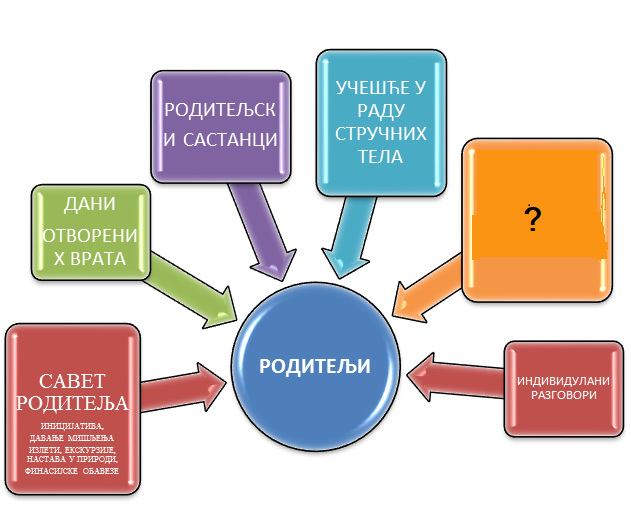 Носиоци активности су : одељењске старешине (у складу са поделом старешинства), предметни наставници, стручни сарадници школе, директор и помоћник директора.Циљ сарадње са родитељима:-укључивање родитеља и систематски васпитни рад школе-усклађивање педагошких деловања породице и школеСарадња се остварује  кроз:-међусобно информисање o здрављу, психофизичком и социјалном развоју, учењу, понашању, ваннаставним и школским активностима, условима живота и рада у породици и друштвеној средини- сарадњу у реализацији делова програма слободних активности, професионалне оријентације, екскурзије, решавање социјалних и здравствених проблема, организовање слободног времена и сл.- укључивање родитеља у активности побољшања услова за успешнији рад школеСарадња одељењских старешина и родитеља, старатеља, другог законског заступникаСарадња одељењских старешина и родитеља је обавезни вид групне сарадње са родитељима. Сваки одељењски старешина планира садржај и обим ове сарадње, уписујући их у дневник рада одељења. Сва битна питања из рада и догађања у одељењу и са одељењем предмет су ове сарадње.Припрема родитеља за ефикасније деловање заједно са школом остварује се кроз:здравствено васпитање  (здравствена заштита и превентива, најчешћа обољења и заштита од њих, телесни развој, ментална хигијена, хигијенске навике, деформације и њихово отклањање, болести зависности, превенција Сиде и сл.)психолошком образовању (каратеристике детета по развојним фазама, проблеми учења и рада, развој индивидуалности, креативности и социјализације, васпитање за хумане односе међу половима и сл.)психолошком образовању (васпитна улога породице, обавезе родитеља и ученика у остваривању самоучења, радно васпитање и морални рад ученика, слободно време, комуникација, професионална оријентација и сл.)Организује се најчешће у облику тематских предавања на више нивоа и својим садржајем прати како актуелност потреба и догађања, тако и ургентност деловања на плану обавештености, учења, превенције или интервенције.Родитељски састанци	Разматрају значајна питања живота и рада ученика и организују се на почетку сваке наставне године, након сваког класификационог периода и на крају наставне године. Дани отворених вратаИндивидуални контакти са родитељима обавезан је део васпитног деловања одељењског  старешине. Одвија се преко индивидуалних разговора или преко родитељских састанака у време када за то постоји оправдана потреба. Најмање један пут месечно школа организује тзв. "Дан отворених врата". Тада родитељ има прилику да директно учествује у активностима које реализује школа. Уједно, родитељ се може  индивидуално обавестити  o раду и напредовању свог детета од сваког наставника који је директно укључен у васпитно образовни рад са његовим дететом. У већини случајева, од квалитета информација зависи повећање нивао постигнућа ученика. Термини „отворених врата школе“ налазе се на огласној табли школе.Реализацијом Програма Школа ће радити на развијању партнерског односа са родитељима, односно старатељима ученика, заснованог на принципима међусобног разумевања, поштовања и поверења. Предвиђене су следеће активности:Информисање родитеља ( Школа  преко разредних старешина, Савета родитеља, родитељских састанака, индивидуалних контаката и коришћењем медија, информише родитеље о свим значајним чињеницама о раду школе и ученика).Саветовање и едукација за родитеље (Током  школске године Школа  планира и реализује један број стручних предавања за родитеље).Укључивање родитеља у наставне и остале активности школе (У циљу афирмације принципа јавности у раду Школа  укључује један број родитеља ради дежурства приликом полагања ЗИ, прославе матурске вечери, праћења екскурзија и рекреативне наставе).Организовање Дана отворених врата када родитељи, односно старатељи могу присуствовати презентацијама радова ученика, спортским такмичењима, разним приредбама, свечаностима поводом уручења награда најуспешнијим ученицима.У циљу добијања повратне информације о квалитету сарадње са родитељима Школа организује анкетирање родитеља.Начин остваривања програмаПрограм сарадње са породицом остварује се кроз индивидуалне контакте, групне састанке, родитељске састанке, предавања, трибине, учешћем родитеља у раду Савета родитеља, тимова и актива, информисањем о успеху и напредовању ученика, учешћем у анкетирању, саветовању, укључивању у наставне, и остале активности школе и консултовање у доношењу одлука о безбедносних, наставних, организационих и финансијских питања, с циљем унапређивања квалитета образовања и васпитања, као и обезбеђивања свеобухватности и континуитету васпитно-образовних утицаја. Програм сарадње са породицом обухвата и организацију отвореног дана школе сваког месеца, када родитељи, односно старатељи могу да присуствују образовно-васпитном раду. Ради праћења успешности програма сарадње са породицом, школа, на крају сваког полугодишта, организује анкетирање родитеља, односно старатеља, како би имала сазнања о задовољству програмом сарадње са породицом и у погледу њихових сугестија за наредно полугодиште. Мишљење родитеља, односно старатеља, добијено као резултат анкетирања, узима се у обзир у поступку вредновања квалитета рада школе.6.15.УЧЕНИЧКИ ПАРЛАМЕНТ	Ђачки парламент континуирано ради од 2001.године. Састављен је од представника VII и VIII разреда. Ради на основу усвојеног пословника и програма рада.	На коститутивној седници Ученичког парламента, чланови су изабрали следеће ученике као руководство парламента:*	Даница Цветковић, председник Ученичког парламента*	Предраг Милетић, заменик председника*    Ивона Миљковић, записничар*     чланови парламента  представници у Стручним органима школе :Школски одбор: Даница Цветковић, Теодора ЦветковићСтручни актив за школско развојно планирање: Нађа Анчевић6.12. Међушколски образовно-васпитни пројекат „Читалићи 2022”Циљеви:стицање, развијање, неговање и промовисање Медијске писмености кроз јачање компетенција у областима Читање и разумевање прочитаног и Писмено изражавање;оспособљавање ученика да користе информације у свим облицима и на свим медијима у циљу неговања критичког и креативног мишљења;неговање права на сопствено мишљење и слободу изражавања;развијање навике читања и коришћења библиотечких услуга у циљу овладавања вештином целоживотног учења уз истицање значаја школске библиотеке у васпитно-образовном процесу и животу школе, као и општинске библиотеке у животу заједнице;развијање позитивних људских вредности и способности самовредновања;развијање личног и националног идентитета, развијање свести и осећања припадности Републици Србији, поштовање и неговање српског језика и матерњег језика, традиције и културе српског народа и националних мањина, развијање интеркултуралности, поштовање и очување националне и светске културне баштине;развијање тимског рада, истраживачког духа и сарадње међу ученицима и наставницима, као и неговање сарадништва међу свим актерима културног живота уже и шире заједнице - школе, библиотеке, издавачке куће, удружења...;обнављање заборављеног манира добротворства (позивање издавачких кућа на донаторство) и рад на видљивости неговањем позитивног односа према свим учесницима пројекта (јавно награђивање, похваљивање, захваљивање).Исходи :ученик уме да тражи, процени, преради и користи информације доступне путем различитих медија (књиге, новине, интернет, друштвене мреже...);ученик уме да изрази ставове на демократичан начин a y складу са личним, друштвеним, образовним и др. релевантним циљевима);ученик обогаћује сопствени унутрашњи живот и способан је да процени своје и туђе поступке;ученик развија осећање припадности сопственој породици, нацији и култури уз поштовање традиције, идентитета и културе других заједница;ученик/ ментор је способан да ефикасно и конструктивно ради као члан тима, групе, организације и заједнице;ученик/ментор повећали дигиталне, друштвене и грађанске компетенције.Методе:Вођење читалачког дневника- ученици стичу навику вођења читалачког дневника и разумеју потребу за читањем „с оловком у руци” (трагање за информацијама, студиозност, посвећеност, усресређеност);-	ученици стичу навику читања и развијају љубав према књигама (неговање
грађанских вредности, квалитетно коришћење слободног времена, богаћење
диховног живота појединца – емпатија, солидарност, мештовитост, креативност,
критичност...);Тестирање разумевања прочитаног-	ученици повећавају вештину уочавања кључних речи у тексту и разликовање
битно од небитног (развијање критичког читања и   мишљења у функцији учења);-	ученици повећавају способност закључивања, аргументације, концизног
исказивања суштине;Израда дигиталних материјала-	сарадничко неговање напредне/недовољне информатичке писмености ученика/
ментора истраживањем и промовисањем резултата истраживања путем савремених
медија (блог, сајт, друштвене мреже...);-	исказивање сопственог мишљења уз безбедно коришћење интернета и поштовање
ауторских права (трејлер)Пројектна наставатимски рад и међупредметна сарадња (ликовно, српски, енглески, информатика, историја, географија...);тематско истраживање у циљу упознавања културне баштине сопственог завичаја;повећано коришћење библиотечког фонда школске библиотеке;интензивнија сарадња наставника и школског библиотекара, као и библиотекара школске и народне библиотеке;-	промовисана школска библиотека као покретач многих активности школског
живота;-	остварена сарадња са школама српског језика у дијаспори-	укључени представници свих циклуса у образ. систему Србије (предшколци,
оснонвци, средњошколци, студенти).ПОГЛАВЉЕVIIПРОГРАМСТРУЧНОГ УСАВРШАВАЊА7.1.   ПРОГРАМ СТРУЧНОГ УСАВРШАВАЊАУсавршавање у оквиру школе	Стручно усавршавање у оквиру школе оствариваће се кроз активости:- извођењем угледних часова, односно активности са дискусијом и анализом;излагањем на састанцима стручних органа и тела које се односи на савладан програм стручног усавршавања или други облик стручног усавршавања ван установе, приказ књиге, приручника, дидактичког материјала, стручног чланка, различите врсте истраживања, студијско путовање и стручну посету и др. са обавезном дискусијом и анализом.- остваривањем:*пројекта образовно-васпитног карактера у установи;*програма од националног значаја у установи;*облика стручног усавршавања који је припремљен и остварен у установи у складу са потребама запослених;- Усавршавањем које се спроводи по одобреним програмима обука и стручних скупова, у складу са правилником	Стручно усавршавање је обавезна активност наставника, васпитача и стручног сарадника утврђена педагошком нормом, у оквиру 40-часове радне недеље. За стручно усавршавање наставник, васпитач и стручни сарадник има право на плаћено одсуство у складу са Законом о основама система образовања и васпитања и Посебним Колективним уговором за запослене у основним и средњим школама и домовима ученика.- на предлог актива одељењских већа биће сачињен Предлог програма стручног усавршавања за школску 2022/23.годину.	Поред тога, на разне начине, укључујући и плаћена одсуства у складу са прописима и нашим Правилником о радним односима, наставницима ће бити омогућено стручно усавршавање на вишим и високим школским установама и семинара у организацији МПС.Компетенције које ће наставници унапредити су: К1 - компетенције за уже стручну област К2 - компетенције за поучавање и учење К3 - компетенције за подршку развоју личности детета и ученика К4 - компетенције за комуникацију и сарадњу Приоритетне области које је одредило МПНТР су: П1 - Унапређивање дигиталних компетенција ученика и наставника и употреба информационо-комуникационих технологија у реализацији образовно-васпитног процеса П2 - Методика рада са децом/ученицима којима је потребна додатна образовна подршка (рад са децом из осетљивих група, децом са сметњама у развоју, мигрантима...) П3 - Унапређивање компетенција наставника у области планирања и реализације наставе оријентисане на исходе (подизање нивоа методичких знања релевантних за циљеве и исходе предмета/области) П4 - Јачање васпитне улоге образовно-васпитне установе кроз развијање програма превенције насиља, дискриминације, злостављања и занемаривања 7.2.ПЛАН СТРУЧНОГ УСАВРШАВАЊА                                                        ПОГЛАВЉЕVIIIПРОГРАМСАРАДЊЕ СА ЛОКАЛНОМЗАЈЕДНИЦОМ8.1. ОБЛИЦИ САРАДЊЕ СА РОДИТЕЉИМА	Сарадња са родитељима оствариће се преко индивидуалних разговора и родитељских састанака, где ће се међусобно наставници и родитељи информисати о здравственом и психичком развоју ученика, као и о ваннаставним активностима.	За родитеље ће се организовати предавања, трибине и сл	Школа ће организовати најмање по пет родитељских састанака по одељењу, а по потреби и више (припрема за завршни испит ученика VIII разреда, реализација екскурзије и сл.), и то:- Почетком  септембра 2022. године;- После 1. класификационог периода;- На крају 1. полугодишта;- После 2. класификационог периода;- На крају 2. Полугодишта- Општи родитељски састанак за родитеље ученика VIII разреда у мају месецу.Програм сарадње са родитељима8.2. САРАДЊА СА ОСТАЛИМ ОРГАНИЗАЦИЈАМА ИИНСТИТУЦИЈАМА У ОКРУЖЕЊУ ШКОЛЕОбјекти друштвене средине који ће се користити за остваривање програмских садржаја школеОбјекти школе ће се користити за остваривање културних и других садржаја друштвене средине.Програм сарадње са друштвеном срединомСАРАДЊА СА ДРУГИМ ОРГАНИЗАЦИЈАМА И ИНСТИТУЦИЈАМАШкола ће у току ове године као и до сада сарађивати са свим институцијама у граду које су од значаје за њен рад. То су превасходно:Центар за културу и уметност АлексинацЦентар за социјални рад Општине АлексинацДом здрављаПредшколска установа „Лане“Скупштина општинеСредње школе, спортска друштва, привредне организације8.3. САРАДЊА СА ОСТАЛИМ ОРГАНИЗАЦИЈАМА ИИНСТИТУЦИЈАМА У ОКРУЖЕЊУ ШКОЛЕОбјекти друштвене средине који ће се користити за остваривање програмских садржаја школеОбјекти школе који ће се користити за остваривање културних и других садржаја друштвене средине.ПРОГРАМ ШКОЛСКОГ МАРКЕТИНГАРади афирмације културно-уметничког стваралаштва ученика, богаћења културних манифестација и културно-уметничког живота места, као и организованог утицаја на подстицање опште културе становништва, школа ће реализовати самостално или у сарадњи, разноврсне програме, а то су:Обележавање Дана издвојеног одељења у Мозгову;Обележавање Дечје недеље„Новогодишњи квиз“ за ученике предметне наставе;Обележавање Дана школе, Светог Саве;Обележавање руског празника „ Масленица“;Ускршња изложба и радионице ученика разредне наставе;приредба ученика четвртог разреда будућим првацима;Дан Отворених врата ( будућим ученицима првог разреда);Обележавање Дана планете Земље;Обележавање Дана воде;Током школске године, у школи ће се организовати пригодне изложбе ученичког стваралаштва, затим учешће на конкурсима дечјег стваралаштва које организују друге институције и организације, као и учешће на манифестацијама које се организују на територији општине и шире.                                                 ПОГЛАВЉЕIX ПРОГРАМ РАЗВОЈНОГ ПЛАНА УСТАНОВЕ9. РАЗВОЈНИ ПЛАН УСТАНОВЕ ЗА ПЕРИОД ОД 2019-2022.год.	Основна школа "Свети Сава" на основу члана 48. Закона о основама система васпитања и образовања који гласи: Установа има развојни план.Развојни план установе јесте стратешки план развоја установе који садржи приоритете у остваривању образовно – васпитног рада, план и носиоце активности за сваку школску годину, критеријуме и мерила за вредновање планираних активности и друга питања од значаја за развој установе.Развојни план доноси орган управљања, на предлог стручног актива за развојно планирање, за период од три до пет година.У поступку провере квалитета рада установе вреднује се остваривање развојног плана установе.9.1. РЕСУРСИ ШКОЛЕВоља и жеља наставника и ненаставног особљаНаши ученици Добар школски просторПодршка општине Алексинац9.2. ВИЗИЈА ШКОЛЕ	ОШ „Свети Сава“ тежи да одржи углед и традицију дужу од 150 година, а да истовремено буде савремено опремљена школа, која креативним и иновативним програмима , у складу са интересима окружења подржава активно учење, тимски рад, развојне потребе својих ученика и свих осталих учесника у наставном процесу. Кроз партнерство са родитељима и широм заједницом радиће се на стварању безбедног окружења у коме влада међусобно поверење.9.3. МИСИЈА ШКОЛЕ	Мисија наше школе је креирање модерне, ефикасне и занимљиве школе по мери детета, која подстиче и мотивише ученике да унапређују знања, вештине и способности унутар личних и друштвених перспектива и оспособљава их за целоживотно учење, које је засновано на поверењу, повезаности, солидарности, активизму и поштовању различитости.9.4.Задаци и активности9.5.АКЦИОНИ ПЛАН ЗА РЕАЛИЗАЦИЈУ ЗАДАТАКА И АКТИВНОСТИИЗ ШКОЛСКОГ РАЗВОЈНОГ ПЛАНА ЗА ШКОЛСКУ 2022/2023. год.*због израде новог школског развојног плана (средином окотбра месеца 2022.год.),време реализације активности се односи на назначени период.ПОГЛАВЉЕX ПРАЋЕЊЕ И ЕВАЛУАЦИЈА ГОДИШЊЕГ ПЛАНА РАДА ШКОЛЕ10.ПРАЋЕЊЕ И ЕВАЛУАЦИЈА ГОДИШЊЕГ ПЛАНА РАДА ШКОЛЕПраћење реализације Годишњег плана рада школе обухвата:сагледавање објективних сметњи, њихово благовремено отклањање и предлагање нових мера, измена и допунасагледавање испуњавања обавеза носилаца активности	Праћење подразумева примену одговарајућих метода, техника и инструмената за утврђивање постигнутих резултата. То ће пратити директор, стручни сарадник (школски педагог) ,секретар школе,одељенске старешине и руководиоци  Стручних актива.Периодично и систематски вршиће се анализа рада, реализације програма рада по обиму и квалитету, у првом реду праћење успеха и владања ученика и унапређење рада стручних органа.Предмет школске самоевалуације	Евалуације које иницира школа полазе од питања која су израз актуелних потреба и проблема с којима се она суочава и аспирација које има у односу на њихово решавање. Предмет евалуације се стално мења и развија јер је школа отворени систем тј. систем чији су актери у сталној међусобној размени и размени с окружењем. Предмет евалуације у школи не може детаљно да се прецизира али постоје категорије чији ће садржај непосредно бити предмет евалуације:све активности чија реализација јесте у домену рада школе (пре свега, настава, али и све друге активности нпр. Рад секција, сарадња с родитељима и локалном заједницом, екскурзије, излети, настава у природи..), с тим да се може еваулирати и садржај  и организација тих активности,активности појединих учесника у васпитно-образовном процесу (ученик, наставник, стручни сарадник, директор, школски одбор, савет родитеља, стручни актив, наставничко веће..), с тим да сваки учесник у евалуацији може да евалуира опствене активности (самоевалуација) и активности других, наставни план и програм (његове карактеристике, реализација, развијање садржаја од локалног значаја),•	уџбеници и пратећи материјали,•	услови рада школе (кадровски, материјални, технички).        У области евалуације примењиваће се различите врсте техника прикупљања података (нпр. тестирање, скалирање, анкетирање, интервјуисање, посматрање и др.) и у складу са њима разне врсте инструмената нпр. тестови знања-нормативни и критеријумски, стандардизовани и нестандардизовани, различити типови скала процена, скале, ставова, чек листе, анкете и др.         Формативна (процесна) еваулација вршиће се у току процеса реаализације програма, а у циљу добијања повратне информације о степену остварености образовних циљева и предузимања мањих корективних, специфичних иновантних или дубљих интервентних мера. Формативна евалуација је важна компонента савременог управљања образовним процесом и има карактер превентивне евалуације јер спречава појаву неуспеха. Овај вид евалуације биће фокусиран на збивањима у настави и активностима наставника и ученика. Директор школе                                                                        Председник Школског ОдбораНебојша Ћирић                                                                                     Марија Јањић____________________                                                        __________________________У Суботинцу, 15.09.2022.годинеАДРЕСА:Суботинац, РударскаббТЕЛЕФОН:(018)  877-651ТЕЛЕФОН /ФАКС:(018)  877-651E-mailWeb адреса школе:            os_subotinac@mts.rswww.ossubotinac.edu.rsДИРЕКТОР ШКОЛЕ:Небојша Ћирић1.УВОДШколскипросторЗградеУчионицеБиблиотекаРадион.Фис.салаШкол.кух.бр. пов.бр. пов.бр. пов.бр. пов.бр. пов.бр. пов.Ук.за шк3   142818  9451   81 2    22Сед.шко.1     588 8   414 1   51.62 1    35 1    10Од.Мозг.1     681 8   4481   81Од.Бован1      159 2     83 1    12Р.бр.Презиме и име%рад. врем.Степ.стр.спр.Год.рад.стажаГодстаростЖивковић Весна100 %VII2554Цветковић Мирјана100 %VII2457Цица Стојиловић100 %VI2759Лела Милетић100 %VI2860Ана Басаиловић100 %VII833Анита Аранђеловић100 %VII1050Зора Васиљевић100 %VII661Р.бројПрезиме и име наставникаСтепен стручне спремеНорма у %Године стажа (у просвети)1.Јовановић ВладимирVII/125172.Парезановић МаринаVII/194,52113.Ћуковић РадмилаVII/15014.Протић MаркоVII/1100155.Стојановић ГорданаVI40346.Живковић ДанијелаVI50307.Илић ИванаVII/17088.Пешић ЛазарVII/17009.Стевановић БојанаVII/1201510.Микић ДраганаVII/1301411.Петровић НемањаVII/1100012.Јовановић МилицаVII/135413.Стојановић АнаVII/155714.Мадић Марија VII/11001215.Петровић ЈованаVII/170216.Петровић Зорица VI113417.Ристић Сузана VII/1302118.Рогановић СлободанкаVII/2302119.Мирић ДрагишаVII/1351720.Трајановић Саша VII/1601921.Трајановић СлавицаVII/1101      22.Ристић ОливераVII/2252224.Милошевић ЉубишаVII/110725.Радовановић ЈасминаVII/140726.Степановић ИванVII/19918    27.Гајић Катарина   VII/1100        5    28.Јанкетић Наташа  VII/1     33,34      15    29.Рајковић Вера      VI       44,44        34    30.Марјановић Петровић Милена VII/1       35       12Р.бр.	Презиме и име%рад. врем.СтепенстручнеспремеГод.рад.стажГодстаростЗвање1.        Јањић Марија100 %VII/19,540Дипл.педагогР.б.рПрезиме и име%рад. времСтепенстручнеспремеГод.рад.стажГодстаростЗвање1.Ћирић Небојша100 %VII2162директорР.б.рПрезиме и име%рад. времСтепенстручне   спремеГод.рад.   стажГодстаростиЗвање1.Наташа Вељковић50 %VII1645секретарР.б.рПрезиме и име%рад. времСтепен стручне    спремеГод.рад.  стажГодстаростиЗвање1.Данијела Ђорђевић 50%VII136Дипломирани економиста за финансијско рачуноводствене пословеР.б.рПрезиме и име%рад. времСтепенстручнеспремеГод.рад.стажГодстаростЗвање1.Милетић Драган100 %I2450пом.радник2.Милетић Јасмина50 %I1443пом.радник3.Басаиловић Микица100 %III2655ложач4.Миљковић Љиљана100%I2959пом.радник5.Антић Душан100%I2549пом. радник2.ОРГАНИЗАЦИЈАВАСПИТНО-ОБРАЗОВНОГРАДА ШКОЛЕРазр-од.Број уч.Одељ.стар.ЗвањеI– III/1 -Суботинац9(5+4)Аранђеловић Анитапрофесор р.н.   II/1- IV Суботинац10(6+4)Живковић Веснапрофесор р.н.   СВЕГА19I раз.Мозгово9Басаиловић Ананаставник р.н.II раз.Мозгово8+1 ИОП1Милетић Леланаставник р.н.III раз.Мозгово6Стојиловић Цицапрофесор р.н.   IV раз.Мозгово10(+2ИОП1)Цветковић Мирјананаставник р.н.СВЕГА33I–IV -раз.Бован1Зора Васиљевићнаставник р.н.СВЕГА1Укупно уч.у раз.наст.53Разр-од.Број уч.Одељ.стар.ЗвањеV-12Саша ТрајановићПроф. физикеV-29Катарина ГајићПроф. српског језикаСВЕГА11VI-16Марина ПарезановићПроф. српског језикаVI-211Слободанка РогановићМр биологијеСВЕГА17VII-16Радмила ЋуковићПроф.биологијеVII-29Марко ПротићПроф.математикеСВЕГА15VIII-15Марија МадићПроф. математикеVIII-24Ана СтојановићПроф.географијеСВЕГА9Укупно уч.од V- VIII52Укупно уч.од I-VIII105МАТИЧНА ШКОЛАМАТИЧНА ШКОЛАМОЗГОВОМОЗГОВОБОВАНБОВАНУКУПНО(цела школа)УКУПНО(цела школа)РАЗРЕДИБРОЈ УЧ.БРОЈ ОД.БРОЈ УЧ.БРОЈ ОД.БРОЈ УЧ.БРОЈ ОД.БРОЈ УЧ.БРОЈ ОД.I5Комб.IиIII91/1143II6Комб.II и IV811/152III4161//102IV4/101//142I-IV19233411537V2191//112VI61111//172VII6191//152VIII5141//92V-VIII194334//528I –VIII3866681110515ПОРОДИЦА ГДЕ УЧЕНИК ЖИВИПОРОДИЦА ГДЕ УЧЕНИК ЖИВИПОРОДИЦА ГДЕ УЧЕНИК ЖИВИПОРОДИЦА ГДЕ УЧЕНИК ЖИВИПОРОДИЦА ГДЕ УЧЕНИК ЖИВИПОРОДИЦА ГДЕ УЧЕНИК ЖИВИПОРОДИЦА ГДЕ УЧЕНИК ЖИВИПОРОДИЦА ГДЕ УЧЕНИК ЖИВИРАЗБРУЧ.укомплет.породициБез оцаБез мајкеБез оба родитеља.Један род. У инстр.Оба родит у иностр.Запослена оба род.Запослен један род.Бр.пород.у којој су незап.оба род.У некомплет.пород.I14104/1//5434II15111531III1091521IV14922422I-IV5339821//191138V1111153VI17141167VII15121101VIII961225V-VIII524324/1425/1I-VIII105821061//333639ОБРАЗОВНА СТРУКТУРА РОДИТЕЉАОБРАЗОВНА СТРУКТУРА РОДИТЕЉАОБРАЗОВНА СТРУКТУРА РОДИТЕЉАОБРАЗОВНА СТРУКТУРА РОДИТЕЉАОБРАЗОВНА СТРУКТУРА РОДИТЕЉАОБРАЗОВНА СТРУКТУРА РОДИТЕЉАОБРАЗОВНА СТРУКТУРА РОДИТЕЉАРАЗБР.УЧЕНОШIII III СССВИША С.СВИСОКА СМРДРI14145572II15666103III108884IV1496691I-IV53372525306V11544123VI1761717611VII151077101VIII97446V-VIII522832323451I-VIII10565575764111ЂАЦИ ПУТНИЦИРАЗРЕД	БР. УЧЕНИКАБОВАНБОВАНIII411V222VI611VII6//VIII522V-VIII1966УЧЕНИЦИ РОМИУЧЕНИЦИ РОМИУЧЕНИЦИ РОМИУЧЕНИЦИ РОМИРОМИРАЗРЕДБР. УЧЕНИКАБРОЈI141II152III1IV14+2иоп1V111VI171VII152VIII9I-VIII1057IсменаIсменаI ЧАС8.00 - 8.45I одмор8.45 - 8.50II ЧАС8.50 - 9.35II одмор9.35 - 9.55III ЧАС9.55 - 10.40III одмор10.40 - 10.45IV ЧАС10.45 - 11.30IV одмор11.30 - 11.35V ЧАС11.35 - 12.20 V одмор12.20 - 12.25VI ЧАС12.25 - 13.10НАСТАВНИКПРЕДМЕТРАЗ-ОДЕЉЕЊЕНБЧ/нормаМарина ПарезановићСРПСКИV/1-VIII/117 (94,52%)Марија МадићМАТЕМ. и ИНФ.V/1-VIII/1(математ.), VI, VII, VIII/1Информ.и рачун.19 (100%)Марко ПротићМАТЕМ. и ИНФ.V/2-VIII/2(математ.)V/2, VII/2, VIII/2(инф.и рачун.)19 (100%)Бојана СтевановићЕНГЛ.језикI/2,IV/24 (20%)Наташа ЈанкетићРУСКИ језикV, VI,VII/26 (33,36%)Зорица ПетровићРУСКИ.језикVIII/12 (11%)Сузана РистићИСТОРИЈАVI, VII, VIII/16 (30%)Драгиша МирићГЕОГР.V/1-VIII/1, V/27 (35%)Ана СтојановићГЕОГР.ЧУВАРИ ПРИР.МОЈА ЖИВ.СРЕДV/2-VIII/211(55%)Радмила ЋуковићБИОЛОГ.V/1-VIII/1, V/210 (50%)Слободанка РогановићБИОЛОГ.VI, VII, VIII/26 (30%)Саша ТрајановићФИЗИКА VI, VII, VIII/1- VI, VII, VIII/212 60%)Лазар ПешићТЕХНИКА И ТЕХНОЛОГИЈА,V/1-VIII/1, V/2, VII /2,VIII/214 (70%)Гордана СтојановићХЕМИЈАVII, VIII/1- VII, VIII/28 (40%)Немања ПетровићФИЗ.И ЗДРАВ.ВАСПV/1, VII,VIII/1, V/2 VII,-VIII/220 (100%)Негован НедељковићИЗАБ.СПОРТVI/1, VI/24 (20%)Данијела ЖивковићМУЗИЧК.V/1-VIII/1, V/2-VIII/2 , хор10 (50%)Владимир ЈовановићЛИКОВ.V/1-VIII/15 (25%)Оливера РистићЛИКОВ.V/2-VIII/25 (25%)Ђорђе ШојићВЕРСКА НАСТ.I, II, III, IV/2, III/1, I-IV/36 (30%)Славица ТрајановићИНФ.И РАЧУН.VI/2, VII/12 (10%)Јасмина РадовановићИСТОРИЈАV/1, V/2-VIII/28 (40%)Вера РајковићРУСКИ језикV/1, VI/1, VIII/18 (40%)Иван СтепановићЕНГЛ.језикV/1-VIII/1, V/2-VIII/2, I/318 (99%)Јована ПетровићГРАЂ.ВАСП.V/1-VIII/1, VI- VIII/24 (20%)Драгана Микић(Милица Јовановић-замена)ЕНГЛ.језикI, II, III, IV/1, II/2, III/27 (35%)Бр. час.ДИРЕКТОР:  Небојша Ћирић6Планирање и програмирање В.О. рада и наставно-педагошки рад5 и вредновање остварених резултата4Унапређивање В.О. рада и педагошко-инструктивни рад6Рад са ученицима и родитељима3Организационо-материјални задаци2Истраживање В.О. праксе, аналитичко-истраживачки рад4Рад у управним и стручним органима школе4Сарадња са школама и Министарством просвете4Рад на педагошкој документацији2Рад на усклађивању међуљудских  односа40Остали пословиБр. час.ПЕДАГОГ: Марија Јањић2Планирање и програмирање образовног рада2Реалиазација наставног и образовног програма2Евалуација образовног процеса и постигнутих резултата2Сарадња са наставницима25Непосредан рад са ученицима2Сарадња са родитељима1Истраживање образовно-васпитне праксе2Стручно усавршавање2Припрема за рад40Укупна норма (недељно)Бр. час.БИБЛИОТЕКАР:  Јована Петровић (замена)2Планирање и програмирање рада4Непосредан рад са ученицима2Сарадња са наставницима и стручним сарадницима10Библиотекарско - информациона делатност1Културна и јавна делатност1Остали послови - рад у стручним активима20Укупна норма (недељно)Бр. час.СЕКРЕТАР: Наташа Вељковић1План рада1Нормативна делатност1Организација рада2Припрема нормативних аката5Управни послови2Инструктивна служба1Извршни послови3Административни послови1Кадровски послови3Евиденција20Укупна норма (недељно)Бр. час.ДИПЛ. ЕКОНОМИСТА ЗА ФИНАНСИЈСКО РАЧУНОВОДСТВЕНЕ ПОСЛОВЕ: Данијела Ђорђевић1План рада1Финансијски план1Периодични обрачун1Завршни рачун1Нормативна акта1Вођење евиденције4Извршни послови2Књиговодствени послови5Финансијски послови1Кредити2Месечне карте за ученике и раднике школе20Укупна норма (недељно)Бр. час.МАЈСТОР ОДРЖАВАЊА:Микица Басаиловић8Обезбеђивање исправности функционисања грејне инсталације4Рад на ремонту централног грејања8Евидентирање потребе школе за горивом4Евидентирање утрошка горива 10Рад на парним котловима6Остали послови из чл.17 ПОСРМ40Укупна норма (недељно)Бр. час.ЧИСТАЧИЦЕ:Драган Милетић, Јасмина Милетић, Љиљана Миљковић, Душан Антић 30Одржавање хигијене у школи2Одржавање хигијене у дворишту2Дежурство2Курирски послови2Одржавање зеленила2Остали послови из чл.17 ПОСРМ40Укупна норма (недељно)Р.Б.АКТИВНОСТI ПОЛУГII ПОЛУГШК.ГОД..1.почетак01.09.2022.23.01. 2023.2.крај, VIII r.30.12. 2022.06.06. 2023.31. 08. 2023.3.крај, I – VII r.30.12. 2022.20.06.2023.31. 08. 2023.4.под.књиж.сведоч.  VIII/12.06.2023./5.под.књиж.сведочI – VII/28.06.2023./Р.Б.РАСПУСТИОД :ДО :1.јесењи 11.11.2022.13.11.2022.2.зимскипрви део :31.12.2022.22.01.2023.3.пролећни07.04.2023.18.04.2023.4.летњиза уч.од I-VII раз.:21.06.2023.за уч.VIII раз. :по завршетку завршног испита31.08.2023.31.08.2023.јул,август .Припреме за почетак школске године23.(и 27.)09.2021.Јесењи крос (излет са пешачењем)Прва недеља октобраКултурне активности (Дечја недеља)12.10.2022.Дан одељења у Мозгову27.01.2023.Школска слава Свети Сава (Дан школе)Прва недеља мартаТрадиционално обележавање руског празника „Масленица“24.и 25.03.2022.Полагање пробног завршног испита22.04.2023.Обележавање „Дана планете Земље“Четврта недеља мартаДан отворених врата – маниф. у част  будућих првакамај 2023.Екскурзије V, VI и  VII, VIII разредмај, 2023.Екскурзија од  I до IV разреда април (мај), 2023.Рекреативна настава од I до IV разреда19.05.2022.Пролећни крос (излет са пешачењем)12.06.2023.Свечана додела Вукових диплома и признања   Ученик генерације12.06.2023.Свечана додела награда најуспешнијим    такмичарима 07.06.-20.06.2023.Припремна настава21. и 22.и 23.06. 2023.Полагање завршног  испитаБрој наставних данаБрој наставних данаБрој наставних данаБрој наставних данаБрој наставних данаБрој наставних данаБрој наставних данаМЕСЕЦПОН.УТО.СРЕ.ЧЕТ.ПЕТ.УКУПНОсептембар4455523октобар5444421новембар4554321децембар4455422ПРВО ПОЛ.171719181687јануар220004фебруар4433317март4455523април2233313мај4454421јун3323314ДРУГО ПОЛ.191918181892УКУПНО36363736341793.ПРОГРАМИСТРУЧНИХ, РУКОВОДЕЋИХИ  УПРАВНИХ ОРГАНАРедни бројАКТИВНОСТЦИЉ АКТИВНОСТИНОСИОЦИИНДИКАТОРИВРЕМЕ1.Израда Школског плана акције за ИОИзрађен план активности за ИО за школску2020/21.годинуЧланови Стручног тимаГодишњи план рада школе за 2020/21 годинуСептембар2.Идентификација ученика којима је потребна подршка у образовању и надарених ученика од1 до 8.разредаСписак ученика којима је потребна образовна подршкаРазредне старешине од 1 до 8.разреда, Стручни тимИзвештај СТСептембар, Током године3.Доношење ИО-а на предлог Стручног тима за инклузивно образовање- Педагошки колегијумСагласност ПК са предложеним ИОП- имаЧланови Стручног тима за инклузивно обраовањеОдлука СТИО, записник ПК, одлука ПКСептембар4.Информисање и усвајање ИОП-а: Школски одбор, Савет родитеља,НаставничковећеИнформисаност о ИОП-у свих органа школеДиректор,Чланови Стручног тимаОдлука СТИО тима, записници ШО, СР,НВСептембар5.Анализа идентификиваних ученика којима је потребна образовна подршка од 1 до 8.разреда за ИО и дефинисање потребашколе за ИОПКоначна израда списка ученика којима је потребна образовна подршка и надарених ученикаРазредне старешине, Стручни тим ИОИзвештај, записник СТИО,записник са ПКОктобар/ Новембар6.Консултације и сарадња са родитељима ученика којима је потребна додатна подршкаЗапажање и усаглашавање родитеља и наставника о постигнућима ученика у процесунаставеРазредне старешине, Родитељи.Стручни сараднициПисмена сагласност родитељаСептембар/ Децембар7.Израда листе са предложеним ученицима, одређивање врсте ИОП-а и израда ИОП-аИзграђена коначна листа ученика ИОП-а, одређена категорија ИОП-а и израђен ИОП за свакогконкретног ученикаРазредне старешине, Предметни наставници Стручни тим иРодитељиИзвештај, записник СТИО,записник са ПКНовембар/ Децембар8.Опсервација и праћење постигнућа и напредовања ученика којима је потребна образовна подршкаДоговор о мерама за конкретне ученике и ситуацијеРазредне старешине, Предметни наставници Стручни тим иПедагошка документација ученика - ИОПдокументацијаНовембар/ ДецембарРодитељи9.Успостављање сарадње са установама, удружењима и појединцима у циљу унапређивања инклузивног образовањаСарадња са интерресорномкомисијом на нивоу општине.Израда стратегије за образовну подршку ученицимаСтручни тим за инклузивно образовањеИзвештаји, записници,Мишљење Интерресорне комисијеТоком школске године10.Реализација и праћење ИОП-аБележење промена понашања и постигнућа код ученика са ИОПРазредне старешине, Предметни наставници Стручни тим и РодитељиПедагошка документацијаНовембар/ Јун11.Предлагање чланова тимова за ПДП и формирање тимова за пружање додатне подршке ученицимаСтратегија за образовну подршку за конкретне ученике и ситуацијеДиректор, СТИО тимРешења члановима тима за ПДПОктобар/Током школске године12.Анализа, репланирање, ревизија,модификација ИОП-а уколико је потребнаРевидирани ИОП-и за конкретне ученикеТим за ИОП, Стручни тимПедагошка документација ученика - ИОПдокументацијаДецембар/ јун13.Вредновање постигнућа ученика са ИОП-ом на крају школске године у сарадњи са родитељимаПроцена родитеља,разредних старешина и стручног тима о постигнућима и напредовању ученика-израда извештајаРазредне старешине, РодитељиПедагошка документација ученика, - ИОПдокументацијаМај/ Јун14.Информисање Педагошког колегијума,Информисање стручних органа иСтручни тимПедагошка документација ученика, -Јун/АвгустРед.бр.АктивностиРеализаториВремереализације1.ФормирањеТимазасамовредновањеДоношење  Плана рада тима , Избор области за самовредновањеДиректорКоординатортимасептембар2.Договор око активности и поделе послова ,Избор инструмената за самовредновање-ЧлановитимаОктобар3.Израда упитникаПодела упитника и прикупљање потребних података-ЧлановитимаНовембар,децембар,јануар4.Статистичка обрада прикупљених података Анализа добијених резултата-ЧлановитимаФебруар, март,април5.Израда  Извештаја о  самовредновању-Чланови тимаКоординатортимаМај6.Упознавање  Наставничког већа, Савета родитеља и Школског одбора са Извештајем о самовредновањуЧлановитимаЈун7.Израда  Акционог  плана-Чланови тимаКоординатортимаЈул,августЗадациАктивностиНосиоци активностиВременска динамикаИнструменти праћењаСастанак Тима за СУ и анализа рада у овој области у току школске 2021/22. годинеУпознавање Тима са стручним усавршавањем учитеља, наставника и стручних сарадника Координатор ТимаСептембар Табеларни приказ анализе стручног усавршавања ван установеРасподела задужења међу члановима Тима и договор о раду Тима за СУ Израда годишњег плана рада Тима за стручно усавршавањеИзбор записничара и расподела задужењаЗаписничар Координатор Чланови Тима Септембар Записник са састанка Тима за СУАкциони план рада Тима за СУАнализа потреба стручних већа за стручним усавршавањемИзрада Годишњег плана стручног усавршавања учитеља, наставника и стручних сарадника ван установе за шк.2022/23.год.Прикупљање података од стручних већа и израда годишњег плана СУ на нивоу школеСептембар Записник са састанака Тима за СУАкциони план за стручно усавршавање учитеља, наставника и стручних сарадника ван установе за шк.2022/23.год. Упознавање свих школских органа са документом о вредновању сталног стручног усавршавања у установиУпознавање Тима за СУ и директора школе са документом о вредновању сталног стручног усавршавања у установи, који је усвојен као јединствен за све школе у оквиру ШУ ВаљевоУпознавање Наставничког већа са ДокументомУсвајање Документа о вредновању СУ на Школском одборуТим за СУДиректор школеСекретар школеСептембар-октобарЗаписник са састанка Тима за СУЗаписник са седнице Наставничког већаЗаписник са седнице Школског одбораИзрада личних планова стручног усавршавањаУсмеравање, помоћ у изради и прикупљање личних планова професионалног развојаТим за СУСептембар-октобарЕлектронска база и документација у папируРад на заказивању, организацији и реализацији семинараПозивање аутора семинара и договор око организације и реализације семинараТим за СУДиректор школеУ току школске годинеИзвештај са одржаних семинараУверењаЕвиденција о стручном усавршавањуУчитељи, наставници и стручни сарадници достављају Тиму за СУ доказе: фотографије, извештаје, сертификате, уверења, потврде...о стручном усавршавању.Тим за СУУ току школске годинеЕлектронска база и папирна документацијафотографијеФормирање и ажурирање већ постојеће електронске базе и папирне документације  о СУЗа све  учитеље, наставнике и стручне сараднике постоји документација која се допуњава и евалуираТим за СУУчитељиНаставнициСтручни сараднициконтинуираноУвид у електронску базу и портфолије (фасцикле са документацијом) Стално стручно усавршавање у функцији побољшања образовних постигнућа  и практичне примене новостечених знањаАнализа стручног усавршавања са аспекта примене стечених копетенција  и у функцији побољшања образовних постигнућа ученикаСтручна већаТим за образовне стандарде и постигнућаТим за СУДецембар и јунИзвештај стручних већаЗаписник са седница већаИзвештај о раду школеЕвалуација акционог плана за образовне стандарде и постигнућаИзвештај о остварености циљева и активности у школском развојном плануСтално стручно усавршавање у функцији вредновања и самовредновања рада школеАнализа стручног усавршавања у функцији вредновања и самовредновања рада школеТим за вредновање и самовредновањеТим за стручно усавршавањеЈун Извештај Тима за вредновање и самовредновање рада школеАнализа додата у извештај о реализацији школског развојног плана Евалуација планираног стручног усавршавања у установи и ван установе у школској 2022/23.год.Тим за СУ врши евалуацију и подноси извештај о осварености плана СУУчитељи, наставници и стручни сарадници подносе извештај о остварености личног плана стручног усавршавањаТим за стручно усавршавањеНаставничко већеЈун-августИзвештај о реализованим активностима које су планиране у годишњем плану стручног усавршавања на нивоу установе као и у личним плановима стручног усавршавања.АктивностиНосиоциактивностиНачинреализацијеВремереализацијеДоказиКонституисање тимаНаставничковеће идиректорНа основу Закона о основама система образовања и васпитања и предлог директораАвгуст,септембарЗаписници сасастанкаИменовањечланова,председникаи заменикаНаставничковеће идиректорПредлог и гласање на састанку тимаАвгуст,септембарЗаписнициПлан рада тимаЧлановитимаИзрада плана рада тима за текућу шк.годину и усвајањеСептембарПлан рада тима у Годишњем плану рада школеСарадња са одељењскимстарешинама и председницима свих стручних већаЧлановитимаПрикупљање информација од председника свих стручних већа о успеху и напредовању ученика по предметима, давање предлога за избор средњешколеУ току школскегодинеЗаписник,планови рада одељенских старешина 7. и 8.разредаСамоспознаја код ученикаУченици,одељењскестарешине,родитељи,стручнисарадници,директор,тимПомоћ ученицима и додатна мотивисаност да препознају сопствене потенцијале,склоности и спремност за даљим образовањем,разговори са ученицима  и родитељима,такмичењаУ току школскегодинеЗаписник сасастанка тима, ес ДневникИнформисањеученика и родитељао занимању икаријериОдељењскестарешине,стручнисарадници,директор,тим,родитељиУпознати ученике и родитеље са могућим путевима образовања(мрежа школа) након завршене ОШ,контакти са СШ,пружање информација о карактеристикамаодређених СШУ току школскегодинеЗаписници сасастанка тима,дневник,Службене белешкеВРЕМЕ РЕАЛИЗАЦИЈЕАКТИВНОСТИАКТИВНОСТИРЕАЛИЗАТОРИСептембар- Прва недеља септембра-организациони и                              структурални састанак :-именовање чланова тима и расподела дужности;-израда годишњег плана рада Тима за развој међупредметних компетенција и предузетништва школе за школску 2022/2023.годину; - Прва недеља септембра-организациони и                              структурални састанак :-именовање чланова тима и расподела дужности;-израда годишњег плана рада Тима за развој међупредметних компетенција и предузетништва школе за школску 2022/2023.годину; ТИМНаставнициПедагогОктобар- анализа потенцијала и слабости школе, предлагање потреба и приоритета за даљи развој школе и наставног процеса;- праћење рада тима за стручно усавршавање ;- планирање наставног процеса са развијањем одређених компетенција код ученика ( пројектна настава);- анализа потенцијала и слабости школе, предлагање потреба и приоритета за даљи развој школе и наставног процеса;- праћење рада тима за стручно усавршавање ;- планирање наставног процеса са развијањем одређених компетенција код ученика ( пројектна настава);ТИМНаставнициПедагогНовембар- учествовање у реализацији предвиђених активности из плана рада тима и њихово праћење кроз посете часова ;- планирање радионица са циљем подстицања предузетничких идеја- учествовање у реализацији предвиђених активности из плана рада тима и њихово праћење кроз посете часова ;- планирање радионица са циљем подстицања предузетничких идејаТИМНаставнициПедагогДецембар- праћење рада тима за стручно усавршавање ;- учествовање у реализацији предвиђених активности из предузетништва  и њихово праћење; планирање кроз ваннаст.активности - сарадња са локалним институцијама и школама- праћење рада тима за стручно усавршавање ;- учествовање у реализацији предвиђених активности из предузетништва  и њихово праћење; планирање кроз ваннаст.активности - сарадња са локалним институцијама и школамаТИМНаставници ПедагогЈануар- самоевалуација програмских активности;- учествовање у реализацији предвиђених активности из плана рада тима и њихово праћење.- самоевалуација програмских активности;- учествовање у реализацији предвиђених активности из плана рада тима и њихово праћење.ТИМНаставнициПедагогФебруар-разматрање и анализа битних питања везаних за даљи развој компетенција  и предузетништва у наставном и ваннаставном процесу ;- учествовање у предузетничким акцијама у циљу прикупљања средства за школу.-разматрање и анализа битних питања везаних за даљи развој компетенција  и предузетништва у наставном и ваннаставном процесу ;- учествовање у предузетничким акцијама у циљу прикупљања средства за школу.ТИМНаставнициПедагогМартМарт- праћење одређених компетенција код ученика кроз наставни процес ( посете часовима);- праћење развијање предузетништва и предузетничких идеја кроз наставу. ТИМНаставнициПедагогТИМНаставнициПедагогАприлАприл- посета угледним часовима у циљу праћења одређених компетенција;-   Сарадња са локалним институцијама и школама.ТИМНаставнициПедагогТИМНаставнициПедагогМајМај- учествовање на манифестацијама у циљу оплемењивања компетенција и предузетништва код ученика- Сарадња са локалним  институцијама и школамаТИМНаставнициПедагогТИМНаставнициПедагогЈунЈун- Сарадња са локалним институцијама и школама,- анализа остварених циљева на крају школске 2022/2023. године;ТИМНаставнициПедагогТИМНаставнициПедагогМесец	Програмске активности	Носилац пословаVIII - IХ1. Успех ученика на крају школске 2020/ 2021. годинеОдељењска већаДиректор школеСекретарДиректор школеНастав. в.Предметни наст.VIII - IХ2. Упознавање са извештајем о реализацији Годишњег плана рада за школску 2020/2021 годину.Одељењска већаДиректор школеСекретарДиректор школеНастав. в.Предметни наст.VIII - IХ3. Коначна подела часова за 2021/2022. годинуОдељењска већаДиректор школеСекретарДиректор школеНастав. в.Предметни наст.VIII - IХ4. Разматрање распореда часоваОдељењска већаДиректор школеСекретарДиректор школеНастав. в.Предметни наст.VIII - IХ5. Избор руководиоца већа од Iдо VIIIразредаОдељењска већаДиректор школеСекретарДиректор школеНастав. в.Предметни наст.VIII - IХРуководиоци стручног већа за област предметаОдељењска већаДиректор школеСекретарДиректор школеНастав. в.Предметни наст.VIII - IХОдељењска већаДиректор школеСекретарДиректор школеНастав. в.Предметни наст.VIII - IХУпознавање са саставом школских тимоваVIII - IХУтврђивање предлога програма екскурзије за ученике Iдо VIIIразредаVIII - IХУтврђивање предлога програма рекреативне наставе за ученике од Iдо IV разредаVIII - IХОрганизација првог наставног данаVIII - IХТекућа питањаХI1. Реализација васп.-об. задатака у 1. тромес. - успех и  владање ученикаОдељењско већеОдељењске стар.Стручни сарадникХI2. Текућа питањаОдељењско већеОдељењске стар.Стручни сарадникI1. Анализа реализације програма у 1 полугодишту (редовна,дододатна и допунска наст. и слободне активности.)ДиректорОдељењске стар.Пред.наставнициОдељењска већаI2. Анализа успеха и дисциплине на крају 1. полугодиштаДиректорОдељењске стар.Пред.наставнициОдељењска већаI3. Родитељски састанциДиректорОдељењске стар.Пред.наставнициОдељењска већаII1. Организација рада у 2. полугодиштуДиректорСтручни активиII2. Текућа питањаДиректорСтручни активиIII1. Рад одељењских заједницаОдељењско већеДиректорСтручни  сарадникIII2. Ваннаставне активностиОдељењско већеДиректорСтручни  сарадникIII3. Професионална оријентација ученикаОдељењско већеДиректорСтручни  сарадникIV1.Анализа успеха и дисциплине на крају тромесечја.Одељењско већеДиректорСтручни  сарадникОдељењске стар.IV2. Реализација програма рада школеОдељењско већеДиректорСтручни  сарадникОдељењске стар.VI1. Успех и дисциплина ученика VIII разредаОдељењско већеДиректорСтручни сарадникОдељењске стар.VI2. Доношење одлуке о додели Вукових и специјалних  дипломаОдељењско већеДиректорСтручни сарадникОдељењске стар.VI3.Доношење одлуке о додели признања Ученик генерацијеОдељењско већеДиректорСтручни сарадникОдељењске стар.VI1. Успех и дисциплина ученика од I до VII разреда.Одељењско већеДиректорСтручни сарадникОдељењске стар.VI2. Реализација васпитно-образовних задатака радаОдељењско већеДиректорСтручни сарадникОдељењске стар.VI3. Извештај о раду школе у протеклој школској години.Одељењско већеДиректорСтручни сарадникОдељењске стар.VI4. Текућа питања.Одељењско већеДиректорСтручни сарадникОдељењске стар.Месец                       Програмске активности                          Носилац пословаМесец                       Програмске активности                          Носилац пословаМесец                       Програмске активности                          Носилац пословаIX1. Именовање председникаПредседници активаСТРIX2. Усвајање плана радаПредседници активаСТРIX3. Организација рада школе.Председници активаСТРXI1.  Успех и владање ученика на крају 1. класификационог периодаПредседници актива СТРXI2. Текућа питањаПредседници актива СТРI1. Анализа реализације васпитно-образовног радаПредседници актива  СТРI2. Учешће на јануарским данима просветних радника (договор)Председници актива  СТРI3.Припреме за такмичења ученикаПредседници актива  СТРI4. Текућа питањаПредседници актива  СТРII1. Јануарски дани – размена сазнањаПредседници актива СТРII2. Текућа питањаПредседници актива СТРIV1.Анализа успеха и дисциплине на крају 3 тромесечја.Председници актива СТРIV2.Резултати с такмичења ученикаПредседници актива СТРIV3. Текућа питањаПредседници актива СТРVI1. Анализа васпитно – образовног рада на крају 2. полугодиштаПредседници актива СТРVI2. Текућа питањаПредседници актива СТРМесец                       Програмске активНосилац пословаМесец                       Програмске активНосилац пословаМесец                       Програмске активНосилац пословаIXДиректорСтручни сараднициПомоћник директорашколеРуководиоци одељењских већа.IX1. Усвајање плана радаДиректорСтручни сараднициПомоћник директорашколеРуководиоци одељењских већа.IX2.Снабдевеност ученика уџбеницима и школским приборомДиректорСтручни сараднициПомоћник директорашколеРуководиоци одељењских већа.IX3.Упознавање са Правилником о протоколу поступања у установи у одговру на насиљеДиректорСтручни сараднициПомоћник директорашколеРуководиоци одељењских већа.IX4.Родитељски састанциДиректорСтручни сараднициПомоћник директорашколеРуководиоци одељењских већа.IX5. Текућа питањаДиректорСтручни сараднициПомоћник директорашколеРуководиоци одељењских већа.XI1.Успех и владање ученика на крају 1. класификационог периодаДиректорСтручни сараднициПомоћник директорашколеРуководиоци одељењских већа.XI2. Родитељски састанциДиректорСтручни сараднициПомоћник директорашколеРуководиоци одељењских већа.XI3. Текућа питањаДиректорСтручни сараднициПомоћник директорашколеРуководиоци одељењских већа.XII1. Помоћ ученицима са тешкоћама у учењуДиректорСтручни сараднициПомоћник директораРуководиоци одељењских већа.XII2. Анализа рада додатне наставеДиректорСтручни сараднициПомоћник директораРуководиоци одељењских већа.XII3. Teкућа питањаДиректорСтручни сараднициПомоћник директораРуководиоци одељењских већа.I1. Анализа рада допунске и додатне наставеДиректорСтручни сараднициПомоћник директораРуководиоци одељењских већа.I2. Анализа рада слободних активностиДиректорСтручни сараднициПомоћник директораРуководиоци одељењских већа.I3. Такмичења ученикаДиректорСтручни сараднициПомоћник директораРуководиоци одељењских већа.I4.Утврђивање оцена, успеха и владања на крају првог полугодиштаДиректорСтручни сараднициПомоћник директораРуководиоци одељењских већа.I5.Родитељски састанциДиректорСтручни сараднициПомоћник директораРуководиоци одељењских већа.I6.Текућа питањаДиректорСтручни сараднициПомоћник директораРуководиоци одељењских већа.IV1.Анализа успеха и владања ученика на крају трећег класификационог периодаДиректорСтручни сараднициПомоћник директораРуководиоци одељењских већа.IV2. Мере за побољшање успеха и владања ученикаДиректорСтручни сараднициПомоћник директораРуководиоци одељењских већа.IV3. Еколошко васпитање ученикаДиректорСтручни сараднициПомоћник директораРуководиоци одељењских већа.IV4. Родитељски састанциДиректорСтручни сараднициПомоћник директораРуководиоци одељењских већа.IV5. Текућа питањаДиректорСтручни сараднициПомоћник директораРуководиоци одељењских већа.VI1. Утврђивање оцена, успеха и владања ученика на крају другог полугодиштаДиректорСтручни сараднициПомоћник директораРуководиоци одељењских већа.VI2. Реализација наставног плана и програмаДиректорСтручни сараднициПомоћник директораРуководиоци одељењских већа.VI3. Подношење извештаја о реализованим екскурзијама и рекреативним наставамаДиректорСтручни сараднициПомоћник директораРуководиоци одељењских већа.VI3. Родитељски састанциДиректорСтручни сараднициПомоћник директораРуководиоци одељењских већа.VI4. Текућа питањаДиректорСтручни сараднициПомоћник директораРуководиоци одељењских већа.Месец                       Програмске активности Носилац пословаМесец                       Програмске активности Носилац пословаМесец                       Програмске активности Носилац пословаIX1.Упознавање са планом радаОдељењски старешинаIX2. Режим рада – планирање времена за рад и одморОдељењски старешинаIX3. Ученик сам и на улици и у биоскопу ....Одељењски старешинаIX4.Здравствене навике  - посета стоматологаОдељењски старешинаIX5.Хигијена(заразне болести)Одељењски старешинаX1.  Почела је ''Дечја недеља''Одељењски старешинаX2. Исти смо али и различитиОдељењски старешинаX3. Како учим природу и друштво / Чуваре природеОдељењски старешинаX4. Моја интересовања (хоби, секције..)Одељењски старешинаXI1. Шта нам све квари другарствоОдељењски старешинаXI2. Потреба за дружењемОдељењски старешинаXI3. Шта смо научили и како се понашамо на крају првог тромесечјаОдељењски старешинаXI4. Јесмо ли пажљиви једни према другимаОдељењски старешинаXII1. Боравак на свежем ваздуху (важан услов здравог живота)Одељењски старешинаXII2. Какав желим да будем кад одрастемОдељењски старешинаXII3. Родитељски састанциОдељењски старешинаXII4. Како се организовати за време зимског распустаОдељењски старешинаI1.Светом Сави с љубављуОдељењски старешинаI2. Текућа питањаОдељењски старешинаII1. Припрема ученика за шкослка такмичења (рецитатори, III иIV разред матем.)Одељењски старешинаII2. Договор о сакупљању секундарних сировинаОдељењски старешинаII3. Организација посета културних манифестација школе Одељењски старешинаII4. Текућа питањаОдељењски старешинаIII1. Час посвећен мајциОдељењски старешинаIII2. Анализа учешћа ученика у допунској и додатној наставиОдељењски старешинаIII3. Анализа успеха ученика на крају другог тромесечја Одељењски старешинаIII3. Анализа успеха ученика на крају другог тромесечја III4. Текућа питањаIVОдељењски старешинаVОдељењски старешинаVIУспех и дисциплина ка крају школске године.Одељењски старешинаVIРодитељски састанци.Одељењски старешинаVIТекућа питањаОдељењски старешинаМесецПрограмске активности у предметној настави                                    ЧОС                       ЧОЗ                    Носилац ПословаМесецПрограмске активности у предметној настави                                    ЧОС                       ЧОЗ                    Носилац ПословаМесецПрограмске активности у предметној настави                                    ЧОС                       ЧОЗ                    Носилац ПословаМесецПрограмске активности у предметној настави                                    ЧОС                       ЧОЗ                    Носилац ПословаIX1. Упознавање ученика са новом обавезама1. Ми  смо ОЗОдељењски старешинаПредседник ОЗIX2. Рад и ред у школи2. Упознавање са планом ОЗОдељењски старешинаПредседник ОЗX1. Начин понашања на јавним местима1. Ово сам јаОдељењски старешинаПредседник ОЗX2. Ученици у саобраћају2. Чиним добро, поносим се тимеОдељењски старешинаПредседник ОЗXI1. Однос ученика према учењу и раду1. Умем да изразим захвалност Одељењски старешинаПредседник ОЗXI2. Текућа питања2. Ко се како осећаОдељењски старешинаПредседник ОЗXII1. Анализа успеха на крају првог полугодишта1. Моје потребеОдељењски старешинаПредседник ОЗXII2. Текућа питања2. Нова година нам долазиОдељењски старешинаПредседник ОЗI1. Како провести зимски распуст1. Свети Сава у школиОдељењски старешинаПредседник ОЗI2. Текућа питањаОдељењски старешинаПредседник ОЗII1. Припрема за школска такмичења1. Хајде да се чујемоОдељењски старешинаПредседник ОЗБлагајникIII1. Пружање помоћи слабијим ученицима1. У сусрет 8. мартуОдељењски старешинаПредседник ОЗIII2. Очување и уређење школске и животне средине2. Посредовање у сукобу између ученикаОдељењски старешинаПредседник ОЗIII3. Oпштинска и окружна такмичења - резултати3. Драге особе у мојој околиниОдељењски старешинаПредседник ОЗIV1. Лична хигијена ученика2. Чиним добро добрим ми се враћаОдељењски старешинаПредседник ОЗIV2. Начин да се побољша успех ученика и одељењаОдељењски старешинаПредседник ОЗIV3.Припреме за извођење екакурзијеОдељењски старешинаПредседник ОЗIV4. Текући проблемиОдељењски старешинаПредседник ОЗV1. Анализа такмичења1. Усрећимо једни другеОдељењски старешинаПредседник ОЗ	V2. Анализа досадашњег успеха ученика1. Усрећимо једни другеОдељењски старешинаПредседник ОЗ	V3. Припреме за извођење екскурзије1. Усрећимо једни другеОдељењски старешинаПредседник ОЗ	VI1. Успех и дисциплина ка нрају школске године1. Ја пре, ја послеОдељењски старешинаПредседник ОЗ	VI2. Родитељски састанци2. Обележавање краја школске годинеОдељењски старешинаПредседник ОЗ	Месец                       Програмске активности                         Носилац пословаМесец                       Програмске активности                         Носилац пословаМесец                       Програмске активности                         Носилац пословаIX1.Коснтитуисања Савета  родитеља- Председник Савета родитеља- директорIX2. Избор председника и заменика- Председник Савета родитеља- директорIX3. Извештај директора о припремљености школе за нову школску годину- Председник Савета родитеља- директорIX4.Предлагање изборних предмета- Председник Савета родитеља- директорIX5.Давање сагласности на програм и организовање екскурзије- Председник Савета родитеља- директорIX6.Расписивање огласа за екскурзију и рекреативну наставу.- Председник Савета родитеља- директорIX7. Текућа питања- Председник Савета родитеља- директорXI1.  Анализа успеха и дисциплине на крају 1. класификационог периода- Председник Савета родитеља- директор- стручни сарадникXI2. Предлагање мера за  унапређење образовно  васпитног програма- Председник Савета родитеља- директор- стручни сарадникXI3. Предавање: Правилно учење- Председник Савета родитеља- директор- стручни сарадникXI4. Текућа питања- Председник Савета родитеља- директор- стручни сарадникXII1. Успех и дисциплина ка крају  првог полугодишта- Председник Савета родитеља- директор- стручни сарадникXII2. Текућа питања- Председник Савета родитеља- директор- стручни сарадникIV1.Анализа успеха и владања ученика на крају трећег класификационог периода- Председник Савета родитеља- директор- стручни сарадникIV2. Резултати такмичења- Председник Савета родитеља- директор- стручни сарадникIV3. Текућа питања- Председник Савета родитеља- директор- стручни сарадникVI1. Успех и дисциплина на крају школске године- Председник Савета родитеља- директор- стручни сарадникVI2. Побољшање услова за рад школе- Председник Савета родитеља- директор- стручни сарадникVI4.Текућа питања- Председник Савета родитеља- директор- стручни сарадникОбласт радаВремереализацијеСарадници1. Планирање и програмирање О-В рада- учествовање у припреми индивидуално образовног плана за ученике- учествовање у припреми концепције Годишњег плана рада школе- учествовање у осмишљавању и изради акционих планова и предлога пројеката који могу допринети унапређивању квалитета образовања и васпитања у школи, конкурисању ради обезбеђивања њиховог финансирања и учествовања у њиховој реализацији;- припремање плана посета психолога часовима у школи;- припремање годишњег програма рада и месечних планова рада психолога;- припремање плана сопственог стручног усавршавања и професионалног развојаТокомгодинеНаставници, Родитељ, ПедагогДиректор, Педагог,2. Праћење и вредновање О- В рада - учествовање у праћењу и вредновању васпито-образовног рада школе и предлагање мера за побољшање ефикасности и успешности установе у задовољавању образовних и развојних потреба ученика,- учествовање у континуираном праћењу и подстицању напредовања деце у развоју и учењу, учествовање у континуираном праћењу и вредновању остварености општих и посебних стандарда постигнућа спровођењем квалитативних анализа постигнућа ученика, информисањем заинтересованих страна о резултатима анализа и припремом препорука за унапређивање постигнућа,- праћење и вредновање примена мера индивидуализације и индивидуалног образовног плана за децу,- учествовање у истраживањима која се спроводе у оквиру самовредновања школе (израдом инструмената процене, дефинисањем узорка и квалитативном анализом добијених резултата);ТокомгодинеПедагог, Стручни тимови, директор, Предметни насавници3. Рад са наставницима- пружање подршке наставницима у планирању и реализацији непосредног образовно-васпитног рада са ученицима у области прилагођавања рада образовно-васпитних потреба ученика, избора и примене различитих техника учења, ефикасног управљања процесом учења, избором поступака вредновања ученичких постигнућа, стварања подстицајне атмосфере на часу, развијање конструктивне комуникације и демократских односа у одељењу;- пружање подршке јачању наставничких компетенција у областима комуникације и сарадње, конструктивно решавање сукоба и проблема, подршке развоју личности ученика, подучавање и учење,- упознавање наставника са психолошким принципима успешног процеса учења, групне динамике, социјалне интеракције, природом мотивације за учење, методама за подстицање различитих врста интелигенције,стиловима и облицима учења, стратегијамаучења и мотивисања за учење,- саветовање наставника у индивидуализацији наставе на основу психолошке процене индивидуалних карактеристика ученика (способности, мотивације, особина личности) и остварености образовних постигнућа у школи;- пружање подршке наставницима за рад са ученицима којима је потребна додатна образовна подршка, координирање израде и у сарадњи са наставником и родитељем тимска израда педагошког профила ученика, учествовање у развијању индивидуализованих образовних планова коришћењем резултата сопствених психолошких процена и психолошких процена добијених из других установа;- оснаживање наставника за рад са ученицима изузетних способности (талентовани, обдарени) кроз упознавање са каректеристикама тих ученика - оснаживање наставника за рад са ученицима из осетљивих друштвених група кроз упознавање са карактеристикама тих ученика- пружање подршке наставницима у раду са ученицима код којих је утврђен психолошки узрок неуспеха у достизању захтева образовних стандарда постигнућа као и појава неадаптивних облика понашања и предлагање мера за њихово превазилажење- пружање подршке наставницима у формирању и вођењу ученичког колектива, указивање на психолошке узроке поремећаја интерперсоналних односа у одељењским заједницама и предлагање мера за њихово превазилажење;- пружање подршке наставницима у раду са родитељима односно старатељима;- саветодавни рад са наставницима давањем повратне информације о посећеној активности односно часу као и предлагањем мера за унапређивање праћеног сегмента образовно-васпитног процеса;- пружање подршке наставницима менторима и саветодавни рад са приправницима у процесу увођења у посао и лиценцирања;;ТокомгодинеПедагог,Стручни тимовиРазредне старешине и предметни наставници4. Рад са ученицима- испитивање детета уписаног у први разред ОШ проценом интелектуалног, когнитивног,емоционалног и социјалног статуса ради давања препорука за даљи рад. - испитивање општих и посебних способности, особина личности, когнитивног стила, мотивације за школско учење, професионалних опредељења, вредносних оријентација, ставова, групне динамике одељења и статуса појединца у групи, психолошких чинилаца успеха и напредовања ученика и одељења , применом стандардизованих психолошких мерних инструмената и процедура као и других инструмената процене ради добијања релевантних података.- саветодавно-инструктивни рад са ученицима који имају тешкоћа у учењу, развојне, емоционалне и социјалне тешкоће, проблеме прилагођавања, проблеме понашања;- пружање помоћи ученицима који се школују по индивидуализованој настави и ИОП-у;- идентифиовање ученика са изразитим способностима и пружање подршке таквим ученицима за њихов даљи развој. Учествовање у процени могућности за убрзано школовање ученика са изузетним способностима;- рад са ученицима на унапређењу кључних компетенција, ставова и вредности потребних за живот у савременом друштву; стратегија учења и мотивације за учење, вештине самосталног учења, концепт целоживотног учења, социјалне вештине ( ненасилна комуникација, конструктивно решавање проблема, интеркуликурална комуникација и уважавање различитости ); здрави стилови живота, вештина доношења одлука;- подршка развоју професионалне каријере ученика професионалним информисањем и саветовањем ( на основу процењених способности, интересовања, особине личности, мотивације ученика );- пружање подршке ученичком активизму и партиципацији у школском животу;- пружање психолошке помоћи ученику, групи, одељењу у акцидентним кризама;- учествовање у појачаном васпитном раду за ученике који врше повреду правила понашања у школи или се не придржавају одлука директора и органа школе, неоправдано изостану са наставе пет часова односно својим понашањем угрожавају друге у остваривању њихових права;- организовање и реализовање предавања, трибина и других активности за ученике из области менталног здравља, педагошке, развојне и социјалне психологије;ТокомгодинеЕвентуално сарадници са стране,педагог, наставници,ученици, Родитељи;Разредне старешинеДиректор,;5. Рад са родитељима односно старатељима-прикупљање података од родитеља односно старатеља који су од значаја за упознавање ученика и праћење његовог развоја;- саветодавни рад са родитељима-старатељима ученика који имају различите тешкоће у развоју, учењу и понашању;- подршка јачању родитељских компетенција информисањем о психолошким карактеристикама њихове деце у оквиру индивидуалних консултација и облика групног психолошког образовања родитеља;- саветодавни рад и усмеравање родитеља - старатеља чија деца врше повреду правила понашања школе и којима је одређен појачан васпитни рад;- сарадња са родитељима-старатељима на пружању подршке ученицима који се школују по ИОП-у;- оснаживање родитеља - старатеља да препознају карактеристике своје деце које указују на њихове изузетне способности и сарадња на пружању подршке у проналажењу различитих могућности подстицања и усмеравања општег и професионалног развоја;- учествовање у реализацији програма сарадње школе са родитељима-старатељима ученика (општи и групни, одељењски родитељски састанци);- сарадња са С Р , по потреби, информисањем родитеља и давање предлога по питањима која се разматрају на савету.ТокомгодинеДиректор,Стручни сарадник,Разредне старешине,Родитељи-старатељи6. Рад са директором, стручним сарадником, и пратиоцем ученика- сарадња са директором и стручним сарадникома на пословима који се тичу обезбеђивања ефикасности, економичности и флексибилности образовно-васпитнограда установе. - сарадња са директором и стручним сарадником на припреми докумената установе, прегледа, извештаја и анализа;- сарадња са директором и стручним сарадником у организовању трибина, предавања, радионица за ученике, запослене, родитеље;- сарадња са другим стручним сарадницима на припреми и реализацији разних облика стручног усавршавања (предавања, радионице, прикази стручних чланака) за наставнике у оквиру установе;- сарадња са директором и педагогом по питању приговора и жалби ученика и његових родитеља -старатеља на оцену из предмета и владања;- учествовање у раду комисије за процену савладаности програма за увођење у посао наставника, стручног сарадника;- редовна размена, планирање и усаглашавање заједничких послова са другим стручним сарадницима у школи;- сарадња са педагошким асистентом и пратиоцем ученика на координацији активности у пружању подршке ученицима који се школују по ИОП-у.ТокомгодинеДиректор, Педагог, Интересорна комисијаПратилац ученика, 7. Рад у стручним органима и тимовима- учествовање у раду Н.В., П.В., (давањем саопштења, информисањем о резултатима обављених анализа, прегледа, истраживања и других активности од значаја за образовно-васпитноград и јачање наставничких компетенција);- учествовање у раду тимова установе који се образују ради остваривања одређеног задатка, програма или пројекта;- учествовање у раду стручних актива за развојно планирање и развој школског програма и П. К.ТокомгодинеДиректор,Педагог, НаставнициЧланови тимаЧланови тима8. Сарадња са надлежним установама, организа-цијама, удружењима и јединицом локалне самоуправе- сарадња са образовним, здравственим, социјалним и другим институцијама значајним за остваривање циљева образовно-васпитнограда и добробити ученика;- сарадња са локалном заједницом и широм друштвеном средином за остваривање циљева образовно-васпитнограда и добробити ученика;- учествовање у раду стручних удружења;- сарадња са психолозима који раде у другим установама, институцијама, организацијама, удружењима од значаја за остваривање образовно-васпитнограда и добробити ученика; националне службе за запошљавање (проф.оријентација) центар за социјални рад, домови здравља, заводи за патологију говора, ментално здравље, институт за психологију, матични факултет, ЗУОВ.ТокомгодинеСарадници ван школе9. Вођење документације, припрема за рад и стручно усавршавање- вођење евиденције о сопственом раду у следећој документацији: дневник рада психолога и психолошки досије (картон) ученика- вођење евиденције, по потреби, о извршеним анали-зама, истраживањима, психолошким тестирањима, посећеним часовима,;- прикупљање и на одговарајући начин чување и заштита материјала који садржи личне податке о ученицима;- стручно усавршавање праћењем стручне литературе, учешћем у активностима струковног удружења (ДПС, секције психолога у образовању, подружнице), похађање акредитованих семинара, вођењем акредито-ваних семинара, ауторством акредитованог семинара, похађањем симпозијума, конгреса, стручних скупова, разменом искуства и сарадњом са другим психолозима у образовањуТокомгодинеСарадници ван школеМЕСЕЦДНЕВНИ РЕДНОСИОЦИ ПОСЛОВАСептембар1. Доношење Годишњег плана рада ОШ „Свети Сава“ Суботинац за школску 2022/2023. годину3. Извештај директора о свом раду у школској 2021/2022. години.4. Извештај о остваривању Годишњег плана рада школе за 2021/2022. годинуПредседник Школског одбораОктобар1. Текућа питања.Председник Школског одбораДецембар1. Успех ученика на крају 1. полугодишта,2. Текућа питањаПредседник Школског одбораЈануар1. Усвајање завршног рачуна,2. Текућа питања.Председник Школског одбораМарт1. Анализа похађања наставе ученика,2. Текућа питања.Председник Школског одбораАприл1. Усаглашавање општих аката школе са законом,2. Текућа питања.Председник Школског одбораЈун1. Успех и владањe ученика на крају 2. полугодишта,2. Информација о шестомесечном финансијском пословању школе3. Текућа питања.Председник Школског одбораР.б.	С А Д Р Ж А Ј   Р А Д А	ВремеIПрограмирање рада школеVIII1Рад на плану рада школеVIII – IХ2Обављање консул., помоћ наставницима у изради планова радаVIII3Израда плана рада директораVIIIIIОрганизационо - материјални задаци1Изарда шеме обављања васпитно - образовног радаVIII2Опште припреме за почетак школске годинеVIII3Подела задужења наставницима и осталим радн.VIII4Рад на докум. за измене и допуне уговора о финанс.IХ5Организација израде и допуна општих акатаХ6Праћење реализације плана опремања школестално7Сарадња са секретаром и шефом рачуноводствастално8Праћење прописасталноIIIПедагошко-инструк. и  саветодавни рад1Посета часова наставеХ – V2Индивидуални рад са наставницимастално3Саветодавни рад са родитељимастално4Индивидуални и групни рад са ученицимасталноIVАналитичко - студијски рад1Анализа остваривања годишњег програмаI – IV2Израда анализа и извештајастално3Анализа остваривања годишњег програма рада VIVРад у управним и стр. органима школе1Припремање седница органа школестално2Педагошко-инструктивни рад на седницама стално3стручних органа сталноР.б.	С А Д Р Ж А Ј   Р А Д А	ВремеVIСарадња са другим школама и организацијама1Сарадња са месном заједницомстално2Сарадња са општиномстално3Сарадња са другим школамастално4Сарадња са културним и радним организацијамастално5Сарадња са министарством просветесталноVIIРад на педагошкој документацијистално1Контрола над вођењем педагошке документацијестално2Инструкитвни рад са наставн. о  вођењу педаг. док.сталноVIIIРад на усмеравању међуљдских односастално1Рад на развијању позитивних међуљудских односастално2Рад на стварању здравог језгра колективастално3Рад на стварању радне атмосфересталноIХОстали пословистално1Стручно усавршавањестално2Присуствовање седницама стручних активастално3Присуствовање разним седницама, семинаримасталноОктобарОбилазак ученика I и V разреда у матичној школи и издв.одељењимаНовембарОбилазак часова у предметној настави: српског језика, математике, физике, хемије, биологије,историје,географије Обилазак часова у разредној настави (у матичној школи и издвојеним одељењима)МартОбилазак часова: физике, математике, српског језика, технике и технологије, информатике и рачунарства,  физичког и здравственог васпитања,музичке културе,ликовне културе;Обилазак часова у разредној настави: провера постигнућа ученика првог разреда;4.ИНДИВИДУАЛНИПЛАНОВИ И ПРОГРАМИНАСТАВНИКАI ЦИКЛУС I -IVI ЦИКЛУС I -IVI ЦИКЛУС I -IVI ЦИКЛУС I -IVРб.Назив предметаРаз. у којима се изучава предметНаставник1.Српски језикI- IVНаставници раз. наставе2.МатематикаI- IVНаставници раз. наставе3.Енглески језикI- IVБојана Стевановић, Драгана Микић,Иван Степановић4.Свет око насI-IIНаставници раз. наставе5.Природа и друштвоIII- IVНаставници раз. наставе6.Ликовна култураI- IVНаставници раз. наставе7.Музичка култураI- IVНаставници раз. наставе8.Физичко и здравствено  васпитањеI- IVНаставници раз. наставе9.Дигитални свет I- IIIНаставници раз. наставеII ЦИКЛУС V-VIIIII ЦИКЛУС V-VIIIII ЦИКЛУС V-VIIIII ЦИКЛУС V-VIIIРб.Назив предметаРаз. у којима се изучава предметНаставник1.Српски језикV- VIIIМарина Парезановић, Катарина Гајић2.Енглески језикV- VIIIИван Степановић3.Руски језикV- VIIIВера Рајковић, Зорица Петровић,Наташа Јанкетић4. МатематикаV- VIIIМарија Мадић, Марко Протић5.ИсторијаV- VIIIСузана Ристић, Јасмина Радовановић6.ГеографијаV- VIIIДрагиша Мирић, Ана Стојановић7.БиологијаV- VIIIРадмила Ћуковић, Слободанка Рогановић8.ФизикаVI- VIIIСаша Трајановић9.ХемијаVII- VIIIГордана Стојановић10.Техника и технологијаV- VIIIЛазар Пешић,Љубиша Милошевић11. Музичка култура V- VIIIДанијела Живковић12.Ликовна култураV- VIIIВладимир Јовановић,Оливера Ристић13.Физичко и здравствено васпитање, обавезне физичке активностиV- VIIIНемања Петровић,Негован Недељковић14.Информатика и рачунарствоV- VIIIМарија Мадић, Марко Протић,Славица ТрајановићРАЗРЕДНАЗИВ ИЗБОРНОГ ПРЕДМЕТА НАСТАВНИКI ЦИКЛУС I -IVI ЦИКЛУС I -IVI ЦИКЛУС I -IVIВерска наставаЂорђе ШојићIIIIIIВерска настава Ђорђе ШојићIIIIIIIIВерска настава Ђорђе ШојићIIIГрађанско васпитањеНаставник разредне наставе (Анита Аранђеловић, III/1)IVIVВерска наставаЂорђе ШојићIVПројектна наставаНаставници разредне наставе 4.разреда,Мирјана Цветковић,Весна ЖивковићII ЦИКЛУС V-VIIIII ЦИКЛУС V-VIIIII ЦИКЛУС V-VIIIVГрађанско васпитањеКатарина Гајић, Јована ПетровићVЧувари природеАна СтојановићVVIГрађанско васпитањеЈована ПетровићVIЧувари природеАна СтојановићVI VIIГрађанско васпитање Јована Петровић VIIМоја животна срединаАна Стојановић VIIVIIIГрађанско васпитањеЈована ПетровићVIIIМоја животна срединаАна СтојановићVIII5.ПРОГРАМИВАННАСТАВНИХ АКТИВНОСТИПРОГРАМСКЕ АКТИВНОСТИМЕСЕЦПРОГРАМСКЕ АКТИВНОСТИМЕСЕЦНОСИОЦИ ПОСЛОВАIХ1. Избор руководства ОЗОдељенски старешинаIХ2. Усвајање плана радаОдељенски старешинаIХ3. Понашање у саобраћајуОдељенски старешинаIХ4.Текућа питањаОдељенски старешинаХ1. Одељенски старешинаХ2. Обележавање дечје недељеОдељенски старешинаХ3. Текућа питањаОдељенски старешинаХI1. Како правилно учити (размена искустава)Одељенски старешинаХI2. Помоћ ученицима који заостају у учењуОдељенски старешинаХI3. Текућа питањаОдељенски старешинаХII1. Хуманитарне акцијеОдељенски старешинаХII2. Текућа питањаОдељенски старешинаI1. Обележавање Дана Св. СавеОдељенски старешинаI2. Текућа питањаОдељенски старешинаII1. Анализа досадашњег рада одељењске заједницеОдељенски старешинаII2. Текућа питањаОдељенски старешинаIII1. Рад са родитељимаОдељенски старешинаIII2. Текућа питањаОдељенски старешинаIV1. Како помоћи ученицима који заостају у учењуОдељенски старешинаIV2.Екскурзија ученика Одељенски старешинаIV3.Рекреативна настава од 1-4 разредаОдељенски старешинаIV4.Текућа питања.Одељенски старешинаV1. Понашање у саобраћајуОдељенски старешинаV2. Еколошко васпитањеОдељенски старешинаV3.Екскурзије ученика од 1 до 7 разредаОдељенски старешинаV4.Рекреативна од 1-4 разредаОдељенски старешинаV5.Текућа питањаОдељенски старешинаVI1. Обележавање краја 2. полугодиштаОдељенски старешинаVI2. Текућа питањаОдељенски старешинаОбластНАЗИВБрој ученикаНаставникКУЛТУРНОУМЕТНИЧ.музичке активностиДанијела ЖивковићКУЛТУРНОУМЕТНИЧ.драмско-рецитатор.Марина Парезановић, Катарина ГајићКУЛТУРНОУМЕТНИЧ.ликовна секцијаВладимир Јовановић, Оливера РистићНАУЧНО -ИСТРАЖИВА.НАУЧНО -ИСТРАЖИВА.биолошка (еколошка) секцијаСлободанка Роганоивћ, Радмила ЋуковићНАУЧНО -ИСТРАЖИВА.НАУЧНО -ИСТРАЖИВА.физичари-истражив.Саша ТрајановићСПОРТСКО.РЕКРЕАТфудбалНемања ПетровићСПОРТСКО.РЕКРЕАТстони тенисНегован НедељковићСПОРТСКО.РЕКРЕАТУ току школске 2022/23.године  планиране су следеће ваннаставне активности:- посета Центру за културу- колективни упис у градску библиотеку- учешће на литерарним конкурсима- учешће на Републичком такмичењу „Читалићи“- маскембал поводом  Дечије  недеље- припрема програма Св.Саве- такмичење рецитатора- организовање такмичења- обележавање „Дана Гордане Брајовић“ (организовање манифестације у нашој школи, учешће на конкурсу)-учешће у радионицама и конкурсима задужбине „Доситеј Обрадовић“6.ПОСЕБНИ ПРОГРАМИВАСПИТНО-ОБРАЗОВНОГРАДАМесецПрограмски задациРеализаторОктобарЗначај правилног избора занимањаОд. старешинаНовембарИндивидуални и групни разговори са ученицима и родитељима на тему избора занимањаСтручни сарадникДецембарИндивидуални и групни разговори са ученицима и родитељима на тему избора занимањаОд. старешинаЈануарИзложба радоваНаст. лик. културеФебруарПоследице погрешног избора занимања (предавање)Стручни сарадникАприлМесец професионалне оријентације (Анкета : шта ћу бити?)Стручни сарадникМајПисани и ликовни радови на тему избора занимања, трибина, упознавања са карактеристикама заједничког уписа у средњу школу, занимањима и могућностима запошљавањаСтручни сарадникОд. старешинаНаст. српског језикаНаст. лик. културеМОГУЋЕ ТЕМЕРазредКако развијати радне навике код децеI – IVУтицај родитеља на развој дечјег интересовањаIIКако родитељи могу да помогну деци при избору  занимањаIV, VЗависност успеха у раду од обдарености, радних навика и залагањаVIТипичне грешке које чине родитељи у одабиру занимања,тјVII, VIIIпрофесионалној оријентацији своје децеVII  VIIIНајчешће грешке у професионалном опредељењу VIIIМОГУЋЕ  ТЕМЕРазредЗашто човек ради ?IIСвојим радом доприносимо и своме градуIIIЗанимање људи су главне привредне гранеIVУспех у школи и избор занимањаVЗависност успеха у школи од обдарености, радних навика и занимањаVIИзбор занимања и његов значај за појединца и друштвоVIIНаш систем васпитања и образовањаVIIIИнтервентне мере заштите ученика од насиља, злостављања и занемаривањаНосилац активности/Одговорно лицеЦиљна групаУсклађивање и доследна примена поступака и процедура у ситуацијама насиљаДиректор, секретар, координатор тимаУченички  парламент,Наставничко веће,Савет родитеља,Школски одборСарадња са релевантним службама :- центар за социјални рад;- локална здравствена установа;- ПС АлексинацДиректор, секретар, координатор тимаУченици,Наставничко веће,Савет родитеља,Школски одборКонтинуирано евидентирање случајева насиљаДиректор, секретар, стручни сарадници, одељењске старешинеУченици,Наставничко веће,Савет родитеља,Школски одборПраћење и вредновање врста и учесталости насиља (упитник), запажања и провере Стручни сарадници и тимУченици,Наставничко веће,Савет родитеља,Школски одборИзрада плана заштите за све учеснике Одељењске старешине, стручни сарадници, тим -за трећи ниво –спољашња мрежа-Ученици, наставници, родитељиРад са децом која су жртве насиљаОдељењске старешине, стручни сарадници, тим -за трећи ниво –спољашња мрежа-Ученици,Наставничко веће,Савет родитеља Рад са децом која врше насиљеОдељењске старешине, стручни сарадници, тим -за трећи ниво –спољашња мрежа-Ученици,Наставничко веће,Савет родитељаОснаживање деце која су посматрачи насиља за конструктивно реаговањеОдељењске старешине, стручни сарадници, тим -за трећи ниво –спољашња мрежа-Ученици,Наставничко веће,Савет родитељаСаветодавни рад са родитељима/старатељимаТим, стручни сарадници, одељењске старешинеСаветродитељаПЛАН РАДА УЧЕНИЧКОГ ПАРЛАМЕНТА ЗА 2022/23. ГОДИНУПЛАН РАДА УЧЕНИЧКОГ ПАРЛАМЕНТА ЗА 2022/23. ГОДИНУМЕСЕЦСАДРЖАЈ АКТИВНОСТИСЕПТЕМБАР(У септембру, на нивоу Одељенске Заједнице: Избор представника одељења - кандидатура, избори);
1. Конституисање Ученичког Парламента 
2. Избор руководстваОКТОБАР1. Разматрање и усвајање Програма рада Ученичког Парламента и Министарстава (Упознавање - подсећање чланова Парламента са законским оквиром деловања парламента; Испитивање потреба ученика одељења - предлози ученика)                                                                                                                             2. Школа без насиља                                                                                                                          3. Правовремено осмишљавање и планирање учешћа у спортским дешавањимаНОВЕМБАР1. Правила понашања у школи (ученик, наставник, родитељ) 
2. Међународни дан толеранције 
3. Светски дан детета (ненасилно понашање)
 4. Дан Конвенције о правима детета                                                                               ДЕЦЕМБАР1. Дан борбе против сиде 
2. Болести зависности 
3. Организовање забавног живота у школи - Новогодишња журка                                     4. ВолонтеризамЈАНУАР1. Прослава Дана школе,27.01. - организовање приредбе 
2. Изложба радова (формирање жирија, награђивање најбољих радова)ФЕБРУАР1. Учешће у спортским активностима/такмичењима; организовање турнира у разним спортским активностима 
2. Организовање забавног живота - Дан заљубљених 
3. Учешће Ученичког Парламента у уређивању школског простораМАРТ1. Светски дан воде 
2. Организовање књижевне вечери - Дан поезије
3. Контакт са Ученичким Парламентом друге школеАПРИЛ1. Светски дан здравља (наркоманија, алкохолизам...)
2. Представљање средњих школа
3. Професионална оријентација
4. Спортске активности
5. Школска журкаМАЈ1. Чување и заштита животне средине
2. Међународни дан породице
3. Иницирање нових секција које побуђују веће интересовање ученика
4. Припрема за прославу мале матуре 
5. Пријемни испитЈУН1. Праћење реализације школског развојног плана
2. Вршњачка медиjација7.ПРОГРАМСТРУЧНОГУСАВРШАВАЊАИз области радаНАЗИВ СТРУЧНОГ УСАВРАШАВАЊАВРЕМЕДиректор-Целоживотно учење-компетенција за будућност,дигитализацију,комуникацију,лидерство,организацију и социјалне компетенције.школска 2022/2023.Секретар -Обука за службеника за јавне набавке - радни односи и законодавство у области образовањашколска 2022/2023.Разредна настава-Дигиталне приче и бајке – Образовно-креативни центар,кат.бр.289-Значај разумевања прочитаног за образовни систем,Друштво за српски језик,Краљево,кат.бр.416-Како превазићи дигитални замор-методе,технике и алати,Отворена просветна иницијатива,кат.бр.596-Сарадничко учење,учење за савремени живот-Центар за промоцију наукешколска 2022/2023.Стручни сарадник-Васпитни проблеми ученика и како их превазићи, Друштво учитеља Београд,кат.бр.212Српски језик-Од игре до уметности-драмске методе у настави,Друштво за развој образовања Клет, кат.бр.442-Савремени изазови наставе српског језика и књижевности у школском и онлајн окружењу-Друштво за развој образовања Клет,кат.бр.490-Критички поглед на велико слово у изазовним језичким ситуацијама,Удружење за едукацију и образовање,Вулкан знање,кат.бр.685-Књижевност и језик у савременој учионици –простор за дијалог филозофски факултет ,кат.бр.1331-Комуникационим компетенцијама до унапређивања квалитета наставе и учења,Филозофски факултет,кат.бр.84школска 2022/2023.Енглески језик-Креативна улога дигиталних алата у настави језика,кат.бр.798-Пројектни задаци у настави страних језика,Центар за стручно усаврш.у образовању Лесковац,кат.бр.254-Од учионице до причаонице-контекстуално усвајање страног језика,кат.бр.1306-Енглески језик у разредној настави-међупредметна корелација и тематско планирање,кат.бр.1373школска 2022/2023.Руски језик-Унапређење професионалних компетенција и организације руског језика,Славист.друштво Србије,кат.бр.38школска 2022/2023.Историја-Учење о ратовима 90-их на простору бивше Југославије,кат.бр.291- Настава модерне историје југоисточне Европе-оспособљавање наставника за мултиперспективни приступ настави историје,кат.бр.290- Квалитетно оцењивање, боља настава,кат.бр.501школска 2022/2023.Географија-Примена савремених научних сазнања у настави географије-српско географско друштво,кат.бр.701-Истражујемо природне појаве-центар за стручно усавршавање запослених у образовању,Сомбор,кат.бр.799-Мапе ума као иновативно средство за усвајање представа појмова и законитости приликом изучавања географских дисциплина,кат.бр.374школска 2022/2023.Биологија-Виртуелни хербаријум,образ.креативни центар,кат.бр.48-Експерименти у настави, образ.креативни центар,кат.бр.130-Занимљива биологија криз оглед и двоглед као компонента развоја еколошке свести деце и младих,креативна педагогија,кат.бр.791школска 2022/2023.Математика-Обликовање дигиталних материјала за интерактивну наставу математике-наставни и технолошки аспекти, кат.бр.884-Како приближити математику деци и ученицима кроз математичке игре,кат.бр.1272школска 2022/2023.Физика-Републички семинар о настави физике,кат.бр.589-Дигитализација наставе физике,кат.бр.305-Геометријска и таласна оптика кроз експерименте ,кат.бр.782-Конструктивистички приступ обради наставних јединица из термодинамике,кат.бр.791школска 2022/2023.Хемија-Образовање кроз једноставне практичне примере и огледе,кат.бр.1093-Савремени облици евалуације за наставу хемије,кат.бр.818-Планирање наставе хемије,смернице за квалитетну наставу,кат.бр.796школска 2022/2023.Техника и технологија-Развој дигиталних вештина-повезивање теорије и праксе-Дигитални свет,алати од разредне до предметне наставе-Дигитални свет на дланушколска 2022/2023.Информатика и рачунарство-Програмирана настава и ИТ алати за програмирање наставног програма , Кат.бр.618школска 2022/2023.Наставни предмети вештина (физичко и здравствено васп.,музичка култура,ликовна култура)-Час по мери детета, кат.бр.156-Здрави животни стилови-императив у васпитању и образовању,кат.бр.986-Ходај право мисли здраво,кат.бр.905-Примена иновативних метода у настави физичког и здравственог васпитања,кат.бр.960школска 2022/2023.8.ПРОГРАМСАРАДЊЕ СА ЛОКАЛНОМЗАЈЕДНИЦОМР.Б.АКТИВНОСТВРЕМЕ РЕАЛИЗАЦИЈЕНОСИЛАЦ1.- Припреме за пријем ученика 1. разреда у Дечји савезсептембар2022.*одељењски старешина* Савет родитеља2.Ангажовањеродитеља уобележавању ДанаСв. Саведецембар2022.*одељењски старешона* Савет родитеља4.Анализа успеха ивладања упрвом полугодиштујануар2023.* Савет родитеља*стручни сарадник-шк.педагог5.Договор окоуређења школскогпаркафебруар2023.* Савет родитеља*директор школе6.Покретањехуманитарних акцијамарт2023.* Савет родитеља*директор школе7.Анализа успеха ивладања ученикапосле трећегклас. периодааприл2023.* Савет родитеља*стручни сарадник шк. педагогР.бОБЈЕКАТКОРИСТИЋЕ СЕ ЗА:1.Центар за културу Алексинац-приредбе и такмичења;- драмске представе2.Градска библиотека-српски језик: лектира;-допунска литература; креативне радионице3.Хала спортова, стадион-спортска такмичења;4.Градско игралиште-спортска такмичења;Р.б.ОБЈЕКАТКОРИСТИЋЕ СЕ ЗА:1.Холови школа у селима-изложбе, народне радиности у оквиру сусрета села2.Спортски терени-сусрете школа, спортска такмичењаР.бОБЈЕКАТКОРИСТИЋЕ СЕ ЗА:1.Дом културе-приредбе и такмичења;-филмске и драмске представе2.Завичајни музеј-наставу из Свет око нас, ПД, историје;-историјску секцију;3.Градска библиотека-српски језик: лектира;3.Хала спортова, стадион-спортска такмичења;4.Градски терен за мале спортове „Таш“-спортска такмичења;5.Излетишта(у Суботинцу, Мозгову и Бовну)-излет, -Свет око нас, биологија;Српски језикР.б.ОБЈЕКАТКОРИСТИЋЕ СЕ ЗА:1.Холови школа у селима-изложбе народне радиности у оквиру сусрета села2.Спортски терени-сусрете школа, спортска такмичењаЦиљеви и задациВреме реализацијеОдговорна особаНачин праћења1.Унапређење рада у области планирања и припремања за наставуКонтинуирано 2019-2022.год.Стручни актив за ШРП,Тим за самовреднов.,стручни актив за развој школ.прог.Извештајитимова2.Реализација различитих облика стручног усавршавања наставника,стручних сарадника,директора и примена стечених знања.Континуирано 2019-2022.год.Директор,стручни сарадник,наставнициИзвештајитимова3.Школски програм и Годишњи план рада школе усмерени су на задовољавање различитих потреба ученика.Континуирано 2019-2022.год.Директор,стручни сарадник,наставнициПреглед документације,инспекцијски надзор4.Наставник примењује разноврсна дидактичко методичка решења на часу.Континуирано 2019-2022.год.Директор,стручни сарадник,наставнициИзвештај самовред.рада школе,преглед документације,посета часовима5.Наставник прилагођава рад на часу васпитно-образовним потребама ученика   Континуирано 2019-2022.год.Директор,стручни сарадник,наставнициПосета часовимаПреглед документације,извештаји6.Наставник ефикасно управља процесом учења на часу.Континуирано 2019-2022.год.Директор,стручни сарадник,наставнициПосета часовимаПреглед документације,извештаји7. Развијање логичког размишљања и закључивања код ученика и оспособљавање да самостално решавају проблеме/задатке.Континуирано 2019-2022.год.Директор,стручни сарадник,наставнициИзвештаји8.Интензивније ангажовање родит.и уч на постизању бољих резултата,ангажовање наст.да резултати буду бољи али и да израдом анализа предложе адекватне мере за побољшање.Континуирано 2019-2022.год.Директор,стручни сарадник,наставници,родитељиИзвештаји,записници9.Руковођење директора је у функцији унапређивања рада школе.Континуирано 2019-2022.год.Директор,стручни сарадник,наставнициИзвештаји10.У школи функционише систем за праћење и врфедновање квалитета рада.Континуирано 2019-2022.год.Директор,стручни сарадник,наставнициИзвештаји11.Лидерско деловање директора омогућава развој школе.Континуирано 2019-2022.год.Директор школеБрој пројеката у које је школа укључена а које су инициране од стране директора; редовно вођење личног портфолиа12.Људски ресурси су у функцији квалитета рада школе.Континуирано 2019-2022.год.Директор,секретар ,стручни сарадник,наставнициУвидом у записнике Наставничког већа,Одељенског већа,Школског одбора;Санкције за запослене који не реализују обавезе у складу са захтевима.;Систематско праћење рада(посета часовима),Извештаји тимова на НАставничком већу..)ЦИЉЕВИ И ЗАДАЦИВРЕМЕ РЕАЛИЗАЦИЈЕОДГОВОРНА ОСОБАНАЧИН ПРАЋЕЊАИнтензивније ангажовање родитеља и ученика на постизању бољих резултата, ангажовање наставника да резултати буду бољи али да израдом анализе предложе адекватне мере за побољшање.До средине октобра 2022.год.Директор школе, стручни сарадник, наставнициИзвештајиПодршка ученицима у наставним и ваннаставним активностиимаДо средине октобра 2022.год.стручни сарадник, наставнициИзвештаји3.Усклађивање годишњег плана рада са школским програмомПочетак школске годинеДиректор, стручни сарадникнаставници разредне и предметне наставеПреглед   документације4. Састанци са родитељимаДо средине октобра 2022.год.Наставници,родитељи,ученициИзвештаји5.Побољшање материјално техничких услова школеДо средине октобра 2022.год.Локална самоуправа, Директор, СекратарФинансијска документација(уговор са извођачем радова и добављачима)6.Избор активности које мотивишу ученикеПочетак школске годинеНаставници,родитељи,ученици,управаИзвештај